О.Ш «МИЛЕТА ПРОТИЋ»						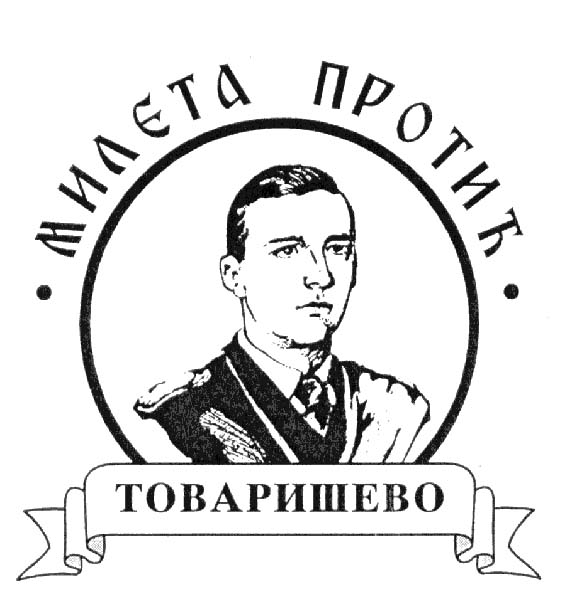 		 Дел.бр	143/18		 Датум         .27.3.2018		 21424 Товаришево		 Маршала Тита 62		 Тел./Фаx. 021/ 758-006На основу члана 100. и 119. став 1. тачка 1) Закона о основама система образовања и васпитања ("Сл. гласник РС", бр. 88/2017), Школски одбор је на својој XVII седници, одржаној дана 27.03.2018. године,  донео С Т А Т У Т   О С Н О В Н Е  Ш К О Л Е  „МИЛЕТА ПРОТИЋ“ТОВАРИШЕВОI ОСНОВНЕ ОДРЕДБЕ1. Предмет СтатутаЧлан 1.Овим статутом ближе се уређују организација, начин рада, управљање и руковођење у Основној школи  „Милета Протић“ у Товаришеву (у даљем тексту: Школа), поступање органа школе ради обезбеђивања остваривања права и обавеза детета и ученика, права и обавеза родитеља, односно другог законског заступника, заштита и безбедност деце, ученика и запослених и мере за спречавање повреда забрана утврђених законом, начин објављивања општих аката и обавештавања свих заинтересованих страна о одлукама органа и друга питања, у складу са Законом. Члан 2.Основно образовање и васпитање је делатност од непосредног друштвеног интереса и остварује се као јавна служба. Образовно-васпитни рад обухвата наставу и друге облике организованог рада са ученицима. Члан 3.Делатност основног образовања и васпитања обавља основна школа (у даљем тексту: Школа).Школа обавља делатност основног образовања и васпитања остваривањем школског и предшколског програма и програма ФООО.Члан 4.Школа остварује образовно-васпитну делатност реализацијом одговарајућег школског, односно наставног плана и програма за основно образовање и васпитање, у трајању прописаним Законом.Одлуку о статусној промени, промени назива или седишта Школе доноси Школски одбор, уз сагласност Министарства просвете, на начин утврђен Законом и не може се вршити у току наставне године.Школа може стећи статус модел центра, у складу са Законом.2. Назив и седиштеЧлан 5.Школа је основана актом Главног извршног одбора Аутономне покрајине Војводине, број 6563 од 17. Маја 1946. године и уписана у судски регистар код Привредног  суда у Новом Саду, регистрациони лист бр. Фи 3739/2000. Члан 6.Назив Школе је Основна школа „Милета Протић“ Товаришево.Седиште Школе је у Товаришеву, у улици Маршала Тита, број 62, ПИБ:100752080, матични број:08062382. Делатност Школе је основно и предшколско образовање и ФООО, шифра делатности је 85.20.Школа обавља делатност у свом седишту.3. Правни положај ШколеЧлан 7.Школа је правно лице са статусом установе која обавља делатност основног образовања и васпитања и има право да у правном промету закључује уговоре и предузима друге правне радње и правне послове у оквиру своје правне и пословне способности.4. Заступање и представљањеЧлан 8.	Школу заступа и представља директор.У случају привремене одсутности или спречености, директор ће одредити наставника или стручног сарадника и дати му писмено овлашћење да га замењује.У изузетним ситуацијама привремене одсутности или спречености директора да обавља функцију или овласти лице које ће га замењивати, Школски одбор ће одредити наставника или стручног сарадника и дати му овлашћење да га замењује.Члан 9.Одлуке, решења и остала акта у име Школе потписују њени заступници, тако што уз назив Школе додају свој потпис.5. Печат и штамбиљЧлан 10.Школа има печат округлог облика, пречника 40 мм са грбом Републике Србије у средини (у даљем тексту: велики печат).Текст печата се исписује на српском језику – ћириличким писмом и на словачком језику и латиничком писму.Текст печата исписује се у концентричним круговима око грба Републике Србије. У спољашњем кругу исписује се текст: Република Србија, у следећем Аутономна Покрајина Војводина, а у унутрашњем назив и седиште школе.Великим печатом оверава се веродостојност јавне исправе коју издаје школа (сведочанство о завршеном образовању и васпитању, сведочанство о завршеном појединачном разреду, ђачка књижица, преводница, уверење о положеном страном језику, уверење о завршеном основном образовању и васпитању и друге јавне исправе).Штамбиљ је правоугаоног облика, димензија 70х35 мм, са водоравно исписаним текстом као и печат, са додатком простора за податке броја деловодног протокола и датумом.Текст штамбиља исписује се на српском језику – ћириличким писмом.Школа може имати у употреби и друге печате и штамбиље.Члан 11.Директор Школе  и секретар су одговорни за чување печата, издавање и руковање печатом.Директор Школе, уз потпис, може да пренесе овлашћења руковања и чувања печата другом запосленом, који је дужан да чува печат на начин који онемогућава неовлашћено коришћење печата.Печат и штамбиљ чувају се после употребе закључани.Поступак израде, број печата, начин употребе, чување и уништење печата регулише се одлуком Школског одбора  Школе, у складу са Законом.6. Одговорност Школе за обавезеЧлан 12.Школа је носилац права, обавеза и одговорности у остваривању делатности основног образовања и васпитања, у складу са Законом. За своје обавезе у правном промету са трећим лицима, Школа одговара свим средствима којима располаже. Школа има свој жиро рачун.Члан 13.Средства за рад Школе обезбеђују се у складу са Законом и финансијским планом Школе.Школа стиче средства из буџета продајом производа или пружањем услуга из проширене делатности, као и из других извора, у складу са Законом и општим актима.Стечена средства Школе су у јавној својини и користе се за обављање делатности утврђене Законом.Плате запослених у Школи одређују се у складу са Законом.Школа послује преко свог жиро рачуна број 840-193660-81, код Управе за трезор у Бачкој Паланци.II. УНУТРАШЊА ОРГАНИЗАЦИЈА РАДА ШКОЛЕЧлан 14.Унутрашња организација у Школи утврђује се Правилником о систематизацији радних места који доноси директор Школе, а на који сагласност даје Школски одбор.Члан 15.Рад у Школи одвија се по кућном реду који се утврђује у складу са календаром образовно-васпитног рада.III. ДЕЛАТНОСТ ШКОЛЕ1. Основна делатностЧлан 16.Школа обавља образовно-васпитну делатност, односно послове ради остваривања законом утврђених права грађана од непосредног друштвеног интереса и остварује се као јавна служба у основном образовању и васпитању.Образовно-васпитна делатност школе остварује се кроз образовно-васпитни рад који обухвата наставне и ваннаставне активности школе којима се остварује школски програм и постижу прописани циљеви, исходи и стандарди постигнућа.Основна делатност Школе је образовно-васпитна делатност у оквиру основног образовања коју школа обавља самостално, или у сарадњи са другим организацијама и установама.Основно образовање и васпитање остварује се у трајању од осам година у два образовна циклуса, у складу са Законом о основама система образовања и васпитања, Законом о основном образовању и васпитању  и програмом наставе и учења.Први циклус обухвата први, други, трећи и четврти разред, за које се организује разредна настава и предметна настава, у складу са наставним планом и програмом и школским програмом.Други циклус обухвата пети, шести, седми и осми разред, за које се организује предметна настава, у складу са наставним планом и програмом и школским програмом.Трајање основног образовања и васпитања може бити дуже или краће од трајања из ст. 4. овог члана, у зависности од постигнућа и напредовања ученика. Ученику који је навршио 15 година живота престаје обавеза похађања школе истеком те школске године. Школа је дужна да ученику који је навршио 15 годинаживота, а није стекао основно образовање и васпитање омогући школовање до навршених 17 година живота, ако то захтева ученик или његов родитељ, односно законски заступник.Ученик који је навршио 15 година живота, а није стекао основно образовање и васпитање, може да настави стицање образовања по програму функционалног основног образовања одраслих.Формално образовање одраслих су организовани процеси учења који се оставрују на основу наставних планова и програма основног образовања и програма других облика стручног образовања прилагођених потребама и могућностима одраслих и захтевима тржишта рада, у складу са законом.Одрасли који стичу основно образовање у складу са законом којим се уређује основно образовање, а према програму за образовање одраслих јесу лица старија од 15 година.Образовање одраслих оставрује се путем предавања, обука, курсева, семинара, радионица, трибина, саветовања и других облика учења и образовања.Образовање одраслих може се изводити: редовном наставом, консултативно-инструктивним радом, дописно-консултативном наставом, практичним радом, наставом на даљину и на други примерен начин.Члан 17.Основна делатност основне школе која остварује предшколски програм јесте васпитно-образовна делатност којом се остварују права грађана у складу са Уставом Републике Србије, Законом о основама система образовања и васпитања, ратификованим међународним конвенцијама, Законом о предшколском васпитању и образовању и Правилником о ближим условима и начину остваривања социјалне заштите деце у предшколској установи, полазећи од права детета, развојних, образовних, културних, здравствених и социјалних потреба деце и породица са децом предшколског узраста.Члан 18.Свако лице има право на бесплатно и квалитетно основно образовање и васпитање у јавној школи.3. Обавезност основног образовања и васпитањаЧлан 19.Основно образовање и васпитање обавезно је и остварује се у складу са Законом.Припремни предшколски програм остварује се у складу са Законом и део је обавезног образовања и васпитања.4. Образовање и васпитање ученика са сметњама у развоју и инвалидитетом Члан 20.Ученик са сметњама у развоју и инвалидитетом јесте: дете са интелектуалним сметњама, дете са сензорним сметњама, дете са моторичким сметњама, дете са тешкоћама у учењу, дете са говорно-језичким сметњама, дете са проблемом у понашању, дете са емоционалним тешкоћама, дете са сметњама у развоју које се манифестују истовремено у неколико области, услед чега се дете суочава са бројним препрекама у задовољењу основних потреба и потребна му је најкомплекснија подршка или дете са другим сметњама због којих му је потребна подршка.Ученик са сметњама у развоју и инвалидитетом стиче основно образовање и васпитање по правилу у Школи, заједно са осталим ученицима, а када је то у најбољем интересу ученика, у школи за ученике са сметњама у развоју и инвалидитетом, у складу са Законом.Ученик са сметњама у развоју и инвалидитетом има право на индивидуални образовни план, у складу са Законом.5. Образовање и васпитање ученика са изузетним способностимаЧлан 21.Ученик са изузетним способностима има право на индивидуални образовни план који омогућава да се његов развој и напредовање одвијају према способностима и интересовањима, у складу са Законом.7.Циљеви образовања и васпитањаЧлан 22.Извршавајући основну делатност, Школа обезбеђује остваривање општих принципа система образовања и васпитања и циљева образовања прописаних Законом.Основни циљеви основног образовања и васпитања јесу: 1) обезбеђивање добробити и подршка целовитом развоју ученика; 2) обезбеђивање подстицајног и безбедног окружења за целовити развој ученика, развијање ненасилног понашања и успостављање нулте толеранције према насиљу; 3) свеобухватна укљученост ученика у систем образовања и васпитања; 4) развијање и практиковање здравих животних стилова, свести о важности сопственог здравља и безбедности, потребе неговања и развоја физичких способности; 5) развијање свести о значају одрживог развоја, заштите и очувања природе и животне средине и еколошке етике, заштите и добробити животиња; 6) континуирано унапређивање квалитета процеса и исхода образовања и васпитања заснованог на провереним научним сазнањима и образовној пракси; 7) развијање компетенција за сналажење и активно учешће у савременом друштву које се мења; 8) пун интелектуални, емоционални, социјални, морални и физички развој сваког ученика, у складу са његовим узрастом, развојним потребама и интересовањима; 9) развијање кључних компетенција за целоживотно учење и међупредметних компетенција у складу са развојем савремене науке и технологије; 10) развој свести о себи, стваралачких способности, критичког мишљења, мотивације за учење, способности за тимски рад, способности самовредновања, самоиницијативе и изражавања свог мишљења; 11) оспособљавање за доношење ваљаних одлука о избору даљег образовања и занимања, сопственог развоја и будућег живота; 12) развијање осећања солидарности, разумевања и конструктивне сарадње са другима и неговање другарства и пријатељства; 13) развијање позитивних људских вредности; 14) развијање компентенција за разумевање и поштовање права детета, људских права, грађанских слобода и способности за живот у демократски уређеном и праведном друштву; 15) развој и поштовање расне, националне, културне, језичке, верске, родне, полне и узрасне равноправности, толеранције и уважавање различитости; 16) развијање личног и националног идентитета, развијање свести и осећања припадности Републици Србији, поштовање и неговање српског језика и матерњег језика, традиције и културе српског народа и националних мањина, развијање интеркултуралности, поштовање и очување националне и светске културне баштине; 17) повећање ефикасности употребе свих ресурса образовања и васпитања, завршавање образовања и васпитања у предвиђеном року, са минималним продужетком трајања и смањеним напуштањем школовања; 18) повећање ефикасности образовања и васпитања и унапређивање образовног нивоа становништва Републике Србије као државе засноване на знању.8. Опште међупредметне компетенције за крај основног образовања и васпитања Члан 23.Циљ оријентације ка општим међупредметним компетенцијама и кључним компетенцијама јесте динамичније и ангажованије комбиновање знања, вештина и ставова релевантних за различите реалне контексте који захтевају њихову функционалну примену. Опште међупредметне компетенције заснивају се на кључним компетенцијама, развијају се кроз наставу свих предмета, примењиве су у различитим ситуацијама и контекстима, при решавању различитих проблема и задатака и неопходне свим ученицима за лично остварење и развој, укључивање у друштвене токове и запошљавање и чине основу за целоживотно учење. Опште међупредметне компетенције за крај основног образовања и васпитања јесу: 1) компетенција за учење; 2) одговорно учешће у демократском друштву; 3) естетичка компетенција; 4) комуникација; 5) одговоран однос према околини; 6) одговоран однос према здрављу; 7) предузимљивост и оријентација ка предузетништву; 8) рад са подацима и информацијама; 9) решавање проблема; 10) сарадња; 11) дигитална компетенција.9. Проширена делатностЧлан 24.Школа може да обавља и проширену делатност која је у функцији образовања и васпитања, под условом да се њоме не омета обављање делатности образовања и васпитања.Проширена делатност Школе може да буде давање услуга, производња, продаја и друга делатност којом се унапређује или доприноси рационалнијем и квалитетнијем обављању образовања и васпитања.Одлуку о проширењу делатности доноси Школски одбор, у складу са Законом, уз сагласност Министарства просвете.Одлука о проширеној делатности Школе из става 3. овог члана садржи план прихода и издатака за обављање делатности, начин ангажовања ученика и запослених, начин располагања и план коришћења остварених средстава.11. Језик остваривања образовно-васпитног радаЧлан 25.Образовно-васпитни рад остварује се на српском језику и ћириличком писму.Када се образовно-васпитни рад остварује на српском језику, за ученика припадника националне мањине организује се настава језика националне мањине, са елементима националне културе, као изборни програм. IV ОСТВАРИВАЊЕ ОБРАЗОВНО-ВАСПИТНОГ РАДА 1. Облици образовно-васпитног радаОбавезни предмети, изборни програми и активностиЧлан 26.У Школи се изучавају обавезни предмети и изборни програми и активности прописани планом и програмом наставе и учења, према школском програму, у складу са Законом. 2. План и програм наставе и учења План наставе и учењаЧлан27.План наставе и учења у основном образовању и васпитању садржи: 1) листу обавезних предмета и изборних програма и активности по разредима; 2) укупан годишњи фонд часова по предметима, програмима и активностима; 3) недељни фонд часова по предметима, програмима и активностима. Програм наставе и учењаЧлан 28.Програм наставе и учења у основном образовању и васпитању садржи: 1) циљеве основног образовања и васпитања; 2) циљеве учења предмета, изборних програма и активности по разредима; 3) опште предметне компетенције; 4) специфичне предметне компетенције; 5) исходе учења; 6) образовне стандарде за основно образовање и васпитање; 7) кључне појмове садржаја сваког предмета; 8) упутство за дидактичко-методичко остваривање програма; 9) упутство за формативно и сумативно оцењивање ученика. 3. Школска годинаЧлан 29.Образовно-васпитни рад Школе остварује се у току школске године, која почиње 1. септембра, а завршава се 31. августа наредне године.Образовно-васпитни рад организује се у два полугодишта.Настава у Школи изводи се у две смене, по распореду часова који за сваку школску годину, уз претходно прибављено мишљење стручних органа, утврђује директор Школе.Распоред смена, време почетка и завршетка часова наставе и друго, утврђује се Годишњим планом рада Школе.Време, трајање и организација образовно-васпитног рада и школског распуста утврђује се школским календаром, који може да се мења, у изузетним случајевима, на захтев Школе, уз сагласност министра.4. Организација образовно-васпитног рада Члан 30.Образовно-васпитни рад организује се у одељењу, у групи и индивидуално. Одељење истог разреда може да има до 30 ученика. Изузетно, одељење истог разреда може да има и већи би мањи број ученика од броја у ставу 2 овог члана, уз сагласност Министарства. У једном одељењу могу да буду до два ученика са сметњама у развоју и инвалидитетом. Број ученика утврђен у ставу 2. овог члана умањује се за два по ученику који основно образовање и васпитање стиче остваривањем индивидуалног образовног плана, са прилагођавањем начина рада, као и услова у којима се изводи образовно-васпитни рад, односно са учењем језика на коме се одвија образовно-васпитни рад (ИОП1), односно за три по ученику који основно образовање и васпитање стиче остваривањем индивидуалног образовног плана, са прилагођавањем циљева, садржаја и начина остваривања програма наставе и учења и исхода образовно-васпитног рада (у даљем тексту: ИОП2). Образовно-васпитни рад од првог до четвртог разреда може да се организује и у комбинованом одељењу. Комбиновано одељење, састављено од ученика два разреда, може да има до 15 ученика, а одељење од три или четири разреда - до десет ученика. За предмете за које је подела одељења на групе предвиђена планом и програмом наставе и учења организује се остваривањем образовно-васпитног рада у групи. Изузетно, у групи може да се организује и остваривање наставе изборних програма уколико није могуће организовање образовно-васпитног рада на нивоу одељења. Група из става 9. овог члана по правилу се формира на нивоу разреда и има најмање 15, а највише до 30 ученика. Образовно-васпитни рад у групи са мање од 15 ученика организује се уз сагласност министра. Одељење или група у школи за образовање ученика са сметњама у развоју и инвалидитетом може да има до десет ученика, а када одељење чине ученици са сметњама које се манифестују истовремено у неколико области, услед чега се ученик суочава са бројним препрекама у задовољењу основних потреба и потребна им је најкомплекснија подршка, одељење истог разреда има до шест ученика. 5. Настава Члан 31.Настава је основа образовно-васпитног процеса у Школи. Поред редовне наставе, у Школи се организује допунска, додатна и припремна настава. За ученике којима је потребна помоћ у савладавању програма и учењу, Школа организује допунску наставу. За ученике од четвртог до осмог разреда са посебним способностима, склоностима и интересовањима за поједине предмете, Школа организује додатну наставу. За ученике упућене на разредни и поправни испит, Школа организује припремну наставу. Припремна настава се организује пре почетка испитног рока, у трајању од најмање пет радних дана, са по два часа дневно за сваки предмет. За ученика коме је, због сметњи у развоју и инвалидитета, специфичних тешкоћа у учењу, социјалне ускраћености и других разлога, потребна додатна подршка у образовању и васпитању, Школа може да реализује индивидуалну наставу кроз програме подршке деци и ученицима са сметњама у развоју. Припрему ученика за полагање завршног испита Школа може да организује током другог полугодишта осмог разреда, а дужна је да организује припрему ученика за полагање завршног испита десет дана пре полагања испита, у трајању најмање два часа дневно из предмета који су обухваћени полагањем.Разредна и предметна наставаЧлан 32.За ученике првог циклуса организује се разредна настава, а за ученике другог циклуса предметна настава, а када постоје услови, и заједничка настава више сродних предмета са интердисциплинарним садржајем, у складу са школским програмом. Изузетно, за ученике првог циклуса може да се организује предметна настава из страног језика и изборних програма, у складу са Законом и планом и програмом наставе и учења. За припаднике националне мањине предметна настава може да се организује из предмета српски језик као нематерњи и изборног програма језик националне мањине, са елементима националне културе, од првог разреда.Члан 33.Школа је дужна да за ученике четвртог разреда организује часове предметне наставе ради упознавања ученика са предметним наставницима који ће реализовати наставу у петом разреду.Часови предметне наставе из става 1. овог члана планирају се на основу програма наставе и учења за четврти разред основног образовања и васпитања, у сарадњи учитеља и одговарајућих наставника предметне наставе.Часове предметне наставе за ученике четвртог разреда реализују сви наставници предметне наставе из става 1. овог члана, по два пута у току школске године, односно једанпут у току полугодишта.Школа може, с истим циљем и на исти начин, да организује часове предметне наставе и за ученике од првог до трећег разреда.Продужени боравакЧлан 34.Школа може да организује продужени боравак као посебан облик образовно-васпитног рада, уз сагласност Министарства. У оквиру продуженог боравка обезбеђују се игра, културно-уметничке, спортске активности, учење, израда домаћих задатака и извршавање других обавеза ученика у безбедном окружењу, под надзором наставника.Ближе услове организовања продуженог боравака прописује министар.Члан 35.Родитељ, односно други законски заступник дужан је да о потреби организовања наставе за ученика на дужем кућном и болничком лечењу обавести школу.6. Културне активности школеЧлан 36.Културне активности Школе остварују се на основу програма културних активности.Културне активности обухватају: прославу Дана школе, почетка и краја школске године и завршетка основношколског образовања и васпитања, прославе школских и државних празника, приредбе, представе, изложбе, концерте, такмичења и смотре, посете установама културе, заједничке активности Школе и јединице локалне самоуправе и друге активности које доприносе проширењу утицаја школе на васпитање ученика и културном развоју окружења школе.Прославе школских и државних празника, почетка и краја школске године и завршетка основношколског образовања и васпитања за ученике организују се у Школи или, у договору са јединицом локалне самоуправе, у установама из области културе и спорта.7. Програм школског спорта и спортско-рекреативних активностиЧлан 37.Ради развоја и практиковања здравог начина живота, развоја свести о важности сопственог здравља и безбедности, о потреби неговања и развоја физичких способности, као и превенције насиља, наркоманије, малолетничке делинквенције, школа у оквиру школског програма реализује и програм школског спорта, којим су обухваћени сви ученици.Школа је дужна да у оквиру програма школског спорта, у сарадњи са јединицом локалне самоуправе, организује недељу школског спорта најмање једном у току полугодишта.Програм недеље школског спорта обухвата спортско-рекреативне активности свих ученика, као и културно-уметничке манифестације на тему из области физичког и здравственог васпитања, у складу са планом и програмом наставе и учења.8. Програм заштите од насиља, злостављања и занемаривања, програм спречавања дискриминације и програми превенције других облика ризичног понашањаЧлан 38.Програм заштите од насиља, злостављања и занемаривања, програм спречавања дискриминације и програми превенције других облика ризичног понашања, као што су, нарочито, употреба алкохола, дувана, психоактивних супстанци и малолетничка делинквенција, саставни су део школског програма и остварују се у складу са Законом.Програми из става 1. овог члана остварују се кроз различите наставне и слободне активности, са ученицима, запосленима, родитељима, односно другим законским заступницима, у сарадњи са јединицом локалне самоуправе, у складу са утврђеним потребама и Законом.
9. Програм ваннаставних активности ученикаЧлан 39. Ради јачања образовно-васпитне делатности Школе, подстицања индивидуалних склоности и интересовања, садржајног и целисходног коришћења слободног времена, као и ради богаћења друштвеног живота и разоноде ученика, развијања и неговања другарства и пријатељства, школа је дужна да реализује ваннаставне активности ученика у области науке, технике, културе, уметности, медија и спорта. Школа посебну пажњу посвећује формирању музичке и драмске групе ученика, фолклора и спортских секција. Школа је обавезна да за ученике, у оквиру својих капацитета, бесплатно организује спортске секције.10.Професионална оријентација ученикаЧлан 40.Школа у сарадњи са установама за професионалну оријентацију помаже родитељима, односно другим законским заступницима и ученицима у избору средње школе и занимања према склоностима и способностима ученика и у том циљу прати њихов развој и информише их о карактеру и условима рада појединих занимања.Ради праћења индивидуалних склоности ученика и пружања помоћи ученицима и њиховим родитељима, односно другим законским заступницима у избору средње школе и занимања, Школа формира тим за професионалну оријентацију, у чијем саставу су стручни сарадници и наставници. Тим за професионалну оријентацију реализује програм професионалне оријентације за ученике седмог и осмог разреда.11.Здравствена заштита ученика у ШколиЧлан 41.Школа сарађује са здравственим установама у спровођењу здравствене заштите ученика, у складу са Законом.12.Социјална заштита ученика у ШколиЧлан 42.Школа у сарадњи са надлежним установама брине о социјалној заштити, посебно ученика из осетљивих друштвених група, на основу програма социјалне заштите.Уколико је потребно, Школа организује прикупљање средстава за ове сврхе кроз акције школског спорта, волонтирања и других добротворних акција. 13.Заштита животне срединеЧлан 43.Заштита животне средине обухвата активности усмерене на развој еколошке свести, као и очување природних ресурса.Очување природних ресурса из става 1. овог члана обухвата и упознавање са коришћењем и рационалном употребом тих ресурса у области енергетике.Школа доприноси заштити животне средине остваривањем програма заштите животне средине - локалним еколошким акцијама, заједничким активностима школе, родитељаи јединице локалне самоуправе у анализи стања животне средине и акција за заштиту животне средине, у складу са Законом.14. Програм сарадње са локалном самоуправомЧлан 44.Сарадња са локалном самоуправом реализује се на основу програма сарадње са локалном самоуправом, који чини део школског програма.Школа прати и укључује се у дешавања на територији јединице локалне самоуправе и заједно са њеним представницима планира садржај и начин сарадње, нарочито о питањима од којих зависи развитак Школе. 15. Програм сарадње са породицомЧлан 45.Школа подстиче и негује партнерски однос са родитељима, односно другим законским заступницима ученика, заснован на принципима међусобног разумевања, поштовања и поверења.Програмом сарадње са породицом Школа дефинише области, садржај и облике сарадње са родитељима, односно другим законским заступницима деце и ученика, који обухватају детаљно информисање, саветовање, укључивање у наставне и остале активности Школе и консултовање у доношењу одлука око безбедносних, наставних, организационих и финансијских питања, с циљем унапређивања квалитета образовања и васпитања, као и обезбеђивања свеобухватности и трајности васпитно-образовних утицаја.Ради праћења успешности програма сарадње са породицом, Школа на крају сваког полугодишта организује анкетирање родитеља, односно другог законског заступника, у погледу њиховог задовољства програмом сарадње са породицом и у погледу њихових сугестија за наредно полугодиште. Мишљење родитеља, односно другог законског заступника, добијено као резултат анкетирања, узима се у обзир у поступку вредновања квалитета рада Школе.16. Излети, екскурзије и настава у природиЧлан 46.Школа може да планира и организује излете, екскурзије и наставу у природи, на начин и под условима утврђеним планом и програмом наставе и учења.Програм излета, екскурзија и наставе у природи саставни је део школског програма и Годишњег плана рада Школе. Школе које имају одговарајуће услове, могу да буду центри за реализацију наставе у природи, као и за реализацију активности ученика више школа (Центар дечјих одмаралишта, Пионирски град и друге одговарајуће установе намењене деци и ученицима).17. Школска библиотекаЧлан 47.Школска библиотека је место библиотечко-информационе, васпитно-образовне и културне активности школе. У школској библиотеци прикупља се, обрађује и ученицима, наставницима и стручним сарадницима даје на коришћење библиотечко-информациона грађа (књиге, серијске публикације и др.) и извори.Библиотека је дужна да у свом фонду прикупља уџбенике и друга наставна средства намењена ученицима са сметњама у развоју и инвалидитетом, као и стручну литературу за наставнике и стручне сараднике.Задатак школске библиотеке је да код ученика развија навике читања и коришћења библиотечких услуга, као и да ученике оспособљава да користе информације у свим облицима и на свим медијима и омогући им да овладају вештинама потребним за учење у току целог живота.Школа је дужна да има школску библиотеку, у складу са Законом. Програм рада школске библиотеке саставни је део школског програма.18.Дечје и ученичке организације у ШколиЧлан 48.Школа може да има своје организације деце и ученика, а може да се повезује и са организацијама деце и ученика ван школе (организација горана, планинара, извиђача и сл.), у складу са Законом.19.Вођење летописа и представљање рада ШколеЧлан 49.Школа је дужна да води летопис за сваку школску годину. Летопис садржи податке о активностима Школе и реализацији образовно-васпитног рада, као и друге податке од значаја за представљање Школе. Школа је дужна да има своју интернет страну.20.Ученичке задругеЧлан 50. Школа може да оснује ученичку задругу ради развоја предузетничког духа, позитивног односа ученика према раду, повезивања наставе са светом рада, као и професионалне оријентације. Рад ученичке задруге уређује се Правилима за рад задруге, у складу са Законом. V УЧЕНИЦИ1. Упис Члан 51.Уписом у први разред дете стиче својство ученика. У први разред основне школе уписује се свако дете које до почетка школске године има најмање шест и по, а највише седам и по година. Изузетно, када је то у најбољем интересу детета, детету се може одложити упис за годину дана од стране школе, а на основу мишљења интерресорне комисије које садржи доказе о потреби одлагања и предлог мера додатне образовне, здравствене или социјалне подршке детету у периоду до поласка у школу. Уз документацију потребну за упис, родитељ доставља и доказ о здравственом прегледу детета. Деца из осетљивих друштвених група могу да се упишу у школу, без доказа о пребивалишту родитеља и потребне документације, а са достављеним доказом о здравственом прегледу детета. Испитивање детета уписаног у школу врше психолог односно педагог Школе на матерњем језику детета, применом стандардних поступака и инструмената, препоручених од надлежног завода, односно овлашћене стручне организације. Ако не постоји могућност да се испитивање детета врши на матерњем језику, Школа ангажује преводиоца на предлог националног савета националне мањине. Испитивање деце са моторичким и чулним сметњама врши се уз примену облика испитивања на који дете може оптимално да одговори. У поступку испитивања детета уписаног у школу, Школа може да утврди потребу за доношењем индивидуалног образовног плана или потребу за пружањем додатне подршке у образовању. Ако додатна подршка захтева финансијска средства, Школа упућује писани захтев оснивачу по прибављеном мишљењу интерресорне комисије. Дете старости од шест до шест и по година уписује се у први разред након провере спремности за полазак у школу. Школа је дужна да организује проверу спремности. Проверу спремности детета врши психолог односно педагог Школе применом стандардних поступака и инструмената, препоручених од надлежног завода, односно овлашћене стручне организације. У поступку провере спремности, а на основу мишљења психолога односно педагога, Школа може да препоручи: 1) упис детета у први разред; 2) упис детета у Школу након годину дана, уз похађање припремног предшколског програма. Родитељ, односно други законски заступник детета, коме је препоручен упис детета у школу након годину дана, може да поднесе захтев комисији Школе за поновно утврђивање спремности за упис у школу у року од осам дана од дана добијања препоруке Школе из става 12. овог члана. Комисију чине: педагог, наставник разредне наставе и педијатар детета. Комисија Школе, применом стандардних поступака и инструмената, може да одобри упис детета или да потврди упис детета у школу након годину дана, о чему одлуку доноси у року од 15 дана од дана пријема захтева из става 13. овог члана. Одлука комисије је коначна. Ако дете старије од седам и по година због болести или других разлога није уписано у први разред, може да се упише у први или одговарајући разред на основу претходне провере знања. Претходну проверу знања обавља тим састављен од наставника разредне наставе, педагога и психолога Школе, уважавајући стандарде постигнућа и ценећи најбољи интерес детета. Школа је дужна да упише свако дете са подручја Школе. Школа може да упише и дете са подручја друге школе, на захтев родитеља, у складу са просторним и кадровским могућностима Школе, у складу са Законом.Ученик који је поднео захтев за признавање стране школске исправе може да буде условно уписан у наредни разред уколико поступак није окончан до почетка школске године.У случају из претходног става овог члана Школа је дужна да ученика одмах укључи у одговарајући разред. Члан 52.Школа је дужна да обавести родитеља, односно другог законског заступника и јединицу локалне самоуправе о детету које није уписано у први разред, најкасније 15 дана пре почетка школске године. Школа је дужна да обавести родитеља, односно другог законског заступника о ученику који нередовно похађа или је престао да похађа наставу, најкасније два дана од дана престанка похађања наставе. Ако родитељ, односно други законски заступник по пријему обавештења из става 3. овог члана не обезбеди да у року од три дана ученик настави редовно да похађа наставу, односно не обавести Школу о разлозима изостајања ученика, Школа одмах обавештава јединицу локалне самоуправе и надлежну установу социјалне заштите.Упис у школу за образовање ученика са сметњама у развоју и инвалидитетомЧлан 53.У школу за образовање ученика са сметњама у развоју дете односно ученик уписује се на основу мишљења интерресорне комисије за процену потреба за пружањем додатне образовне, здравствене или социјалне подршке, уз сагласност родитеља, односно другог законског заступника. 2. Време проведено у школиЧлан 54.Време проведено у Школи изражено је у сатима и обухвата часове обавезних предмета, изборних програма и време проведено у активностима, што је прописано Законом и планом и програмом наставе и учења, а садржано у школском програму и у функцији је развоја способности, интересовања и креативности ученика. Ученик у првом циклусу има обавезне предмете, изборне програме и активности до 20 сати недељно. Ученик у другом циклусу има обавезне предмете, изборне програме и активности до 25 сати недељно. Ученик у првом циклусу, који стиче основно образовање и васпитање на језику националне мањине, има обавезне предмете, изборне програме и активности до 22 сата недељно, а у другом циклусу до 27 сати недељно. У недељни број сати из ст. 2-4. овог члана не урачунава се трајање часова допунске и додатне наставе.3. Распоред и трајање часа Члан 55.Школа, у складу са планом и програмом наставе и учења, врши распоред обавезних предмета, изборних програма и активности, односно утврђује распоред часова. Распоред часова може да се мења у току наставне године. Час наставе траје 45 минута. Изузетно, час наставе може да траје  краће од 45 минута, у складу са планом и програмом наставе и учења. Трајање часа наставе може да се прилагоди посебним условима у којима се остварује образовно-васпитни рад у одређеном временском периоду, уз сагласност Министарства.4. ОцењивањеЧлан 56.Оцењивање је саставни део процеса наставе и учења којим се обезбеђује стално праћење остваривања прописаних исхода и стандарда постигнућа и ангажовања ученика у току савладавања програма обавезних предмета. Наставник је дужан да редовно оцењује ученике, у складу са Законом. Праћење развоја, напредовања и постигнућа ученика обавља се формативним и сумативним оцењивањем. Ученик коме је, услед социјалне ускраћености, сметњи у развоју, инвалидитета, тешкоћа у учењу и других разлога, потребна додатна подршка у образовању и васпитању, оцењује се на основу ангажовања и степена остварености циљева и стандарда постигнућа у току савладавања ИОП-а 1, и то на начин који узима у обзир његове језичке, моторичке и чулне могућности. Уколико ученик стиче образовање и васпитање по ИОП-у 2, оцењује се на основу ангажовања и степена остварености прилагођених циљева и исхода, у складу са ИОП-ом 2. Ученик са изузетним способностим,а који стиче образовање и васпитање на прилагођен и обогаћен начин, применом индивидуалног образовног плана, оцењује се на основу праћења остваривања прописаних исхода и стандарда постигнућа и ангажовања. Ученику се не може умањити оцена из обавезног предмета због непримереног понашања.Успех ученика и оценаЧлан 57.Ученик се оцењује из обавезног предмета и владања, описном и бројчаном оценом, у складу са Законом. Оцена је јавна и саопштава се ученику са образложењем. У првом разреду основног образовања и васпитања ученик се из обавезног предмета, изборних програма и активности оцењује описном оценом. Од другог до осмог разреда ученик се из обавезног предмета, изборних програма и активности оцењује описно и бројчано. Бројчана оцена из обавезног предмета је: одличан (5), врлодобар (4), добар (3), довољан (2) и недовољан (1). Оцена недовољан (1) је непрелазна. Успех ученика из изборних програма и активности оцењује се описно, и то: истиче се, добар и задовољава. У току полугодишта ученик мора бити оцењен из сваког обавезног предмета најмање четири пута. Изузетно, уколико је недељни фонд обавезног предмета један час, ученик се оцењује најмање два пута у полугодишту. Закључна оцена из обавезног предмета утврђује се на крају првог и другог полугодишта. Закључна оцена из обавезног предмета за ученика првог разреда је описна, утврђује се на основу описних оцена о развоју и напредовању ученика и исказује се као мишљење о развоју и напредовању ученика. Мишљење из става 10. овог члана уноси се у ђачку књижицу и ученик прелази у наредни разред. Закључна оцена из обавезног предмета за ученика од другог до осмог разреда је бројчана. Закључна оцена из изборних програма и активности је описна, и то: истиче се, добар и задовољава, и не утиче на општи успех ученика. Закључну оцену из предмета утврђује део одељењског већа који чине наставници који предају ученику, на предлог предметног наставника, а оцену из владања на предлог одељењског старешине. У поступку предлагања закључне оцене наставник разредне наставе, односно предметни наставник узима у обзир целокупно залагање и постигнућа ученика у току образовно-васпитног рада, и то: успех ученика постигнут на такмичењима, награде, похвале и дипломе, наступе на културним и спортским манифестацијама у школи и ван школе, радове ученика објављене у школском листу и другим листовима и часописима, радове на изложбама, конкурсима и сл. Ученику који није оцењен најмање четири пута из обавезног предмета у току полугодишта, односно два пута у току полугодишта, уколико је недељни фонд обавезног предмета један час, не може да се утврди закључна оцена. Ученика који редовно похађа наставу и извршава школске обавезе, а нема прописани број оцена у полугодишту, наставник је дужан да оцени на посебно организованом часу у току трајања полугодишта, уз присуство одељењског старешине, педагога или психолога. Ако наставник из било којих разлога није у могућности да организује час из става 17. овог члана, Школа је дужна да обезбеди одговарајућу стручну замену. Одељењски старешина је у обавези да редовно прати оцењивање ученика и указује наставницима на број прописаних оцена које ученик треба да има у полугодишту ради утврђивања закључне оцене. Када обавезни предмет садржи модуле, закључна оцена се изводи на основу позитивних оцена свих модула у оквиру предмета.Општи успех ученикаЧлан 58.Општи успех ученика од другог до осмог разреда утврђује се на крају првог и другог полугодишта на основу аритметичке средине позитивних закључних бројчаних оцена из обавезних предмета и оцене из владања почев од шестог разреда. Општи успех ученика је: одличан, врло добар, добар, довољан и недовољан.Ученик је постигао општи успех:1) одличан - ако има средњу оцену најмање 4,50;2) врло добар - ако има средњу оцену од 3,50 закључно са 4,49;3) добар - ако има средњу оцену од 2,50 закључно са 3,49;4) довољан успех - ако има средњу оцену до 2,49.Ученик није са успехом завршио разред уколико има више од две недовољне оцене, осим оцене из владања, или није положио поправни испит, осим ученика другог и трећег разреда основне школе који се преводи у наредни разред.Оцењивање владања ученикаЧлан 59.Владање ученика од првог до петог разреда оцењује се описно у току и на крају полугодишта. Закључна оцена из владања ученика из става 1. овог члана јесте: примерно; врло добро; добро; задовољавајуће и незадовољавајуће и не утиче на општи успех ученика.Владање ученика од шестог до осмог разреда оцењује се описно у току полугодишта. Оцена из владања из става 3. овог члана на крају првог и другог полугодишта јесте бројчана, и то: примерно (5), врло добро (4), добро (3), задовољавајуће (2) и незадовољавајуће (1), и утиче на општи успех ученика.Приликом оцењивања владања сагледава се понашање ученика у целини, имајући при том у виду и ангажовање ученика у активностима изван наставе у складу са школским програмом (слободне активности, ученичка задруга, заштита животне средине, заштита од насиља, злостављања и занемаривања и програми превенције других облика ризичног понашања, културна активност школе).На оцену из владања не утичу оцене из обавезног предмета.Закључну оцену из владања на предлог одељењског старешине утврђује Одељењско веће.5.Додатна подршка у образовању и васпитањуЧлан 60.Детету и ученику коме је услед социјалне ускраћености, сметњи у развоју, инвалидитета, тешкоћа у учењу, ризика од раног напуштања школовања и других разлога потребна додатна подршка у образовању и васпитању, Школа обезбеђује отклањање физичких и комуникацијских препрека, прилагођавање начина остваривања школског програма и израду, доношење и остваривање индивидуалног образовног плана, у складу са Законом.6.Ослобађање од наставеЧлан 61.Ученик може бити, привремено или за одређену школску годину, ослобођен од практичног дела наставе физичког и здравственог васпитања, у целини или делимично. Директор доноси одлуку о ослобађању ученика од практичног дела наставе физичког и здравственог васпитања на основу предлога изабраног лекара. Ученик који је ослобођен практичног дела наставе физичког и здравственог васпитања оцењује се на основу теоријских знања, у складу са програмом предмета. Изузетно, ученик може да буде ослобођен наставе страног језика за одређену школску годину и одређени разред на основу одговарајућег уверења о положеном испиту из страног језика, издатом од стране Школе, у складу са Законом.7. Похваљивање и награђивање ученикаЧлан 62.Ученик који се истиче у учењу и владању похваљује се или награђује.Правилником о похваљивању и награђивању ученика Школе одређују се услови и начин за додељивање похвала и награда, као и за избор ученика генерације. У току школовања ученику се додељује диплома или награда за изузетан општи успех, односно диплома за изузетан успех из појединих наставних предмета и изузетног постигнућа у било којој области рада Школе.Врсте диплома, односно награда и ближе услове за њихово додељивање прописује министар. 8.Брже напредовање ученикаЧлан 63.Ученик који се истиче знањем и способностима може да заврши Школу у року краћем од осам година.У току једне школске године ученик може да заврши два разреда.Наставничко веће утврђује испуњеност услова за брже напредовање ученика.Услове и поступак напредовања ученика прописује министар. 9. Ученички парламентЧлан 64.У последња два разреда Школе организује се Ученички парламент (у даљем тексту: парламент) ради: 1) давања мишљења и предлога стручним органима, Школском одбору, Савету родитеља и директору о: правилима понашања у Школи, мерама безбедности ученика, годишњем плану рада, школском развојном плану, школском програму, начину уређивања школског простора, избору уџбеника, слободним активностима, учешћу на спортским и другим такмичењима и организацији свих манифестација ученика у Школи и ван ње и другим питањима од значаја за њихово образовање; 2) разматрања односа и сарадње ученика и наставника, васпитача или стручног сарадника и атмосфере у Школи; 3) обавештавања ученика о питањима од посебног значаја за њихово школовање и о активностима ученичког парламента; 4) активног учешћа у процесу планирања развоја Школе и у самовредновању Школе; 5) предлагања чланова стручног актива за развојно планирање и тима за превенцију вршњачког насиља из реда ученика. Парламент чине по два представника сваког одељења седмог и осмог разреда у Школи. Чланове парламента бирају ученици одељењске заједнице сваке школске године. Чланови парламента бирају председника. Парламент бира два представника ученика који учествују у раду Школског одбора, без права одлучивања. Ученички парламент има пословник о раду. Програм рада парламента саставни је део Годишњег плана рада Школе. Ученички парламенти школа могу да се удруже у заједницу ученичких парламената, као и да сарађују са удружењима и организацијама које се баве заштитом и унапређењем права ученика. 10.Исхрана ученикаЧлан 65.Школа у оквиру школског објекта, у сарадњи са Саветом родитеља Школе, организује исхрану за ученике.Школа, у договору са јединицом локалне самоуправе и донаторима, може да обезбеди за све ученике бесплатну исхрану, у целини или делимично.Средства за виши квалитет образовања, која Школа остварује по основу учешћа родитеља, односно другог законског заступника, јединице локалне самоуправе, донатора, спонзора, проширене делатности и ученичке задруге, дужна је приоритетно да користи за исхрану и помоћ ученика. VI ПРАВА, ОБАВЕЗЕ И ОДГОВОРНОСТ УЧЕНИКА1. Права ученика Члан 66. Права ученика остварују се у складу са потврђеним међународним уговорима, Законом и другим законима. Школа, односно запослени у Школи дужни су да обезбеде остваривање права ученика, а нарочито право на: 1) квалитетан образовно-васпитни рад који обезбеђује остваривање принципа и циљева, и то:а) једнакост и доступност остваривања права на образовање и васпитање заснованог на социјалној правди и принципу једнаких шанси, без дискриминације; б) усмереност образовања и васпитања на ученика кроз разноврсне облике учења, наставе и оцењивања, којима се излази у сусрет различитим потребама ученика, развија мотивација за учење и подиже квалитет постигнућа; в) поштовање људских права и права сваког ученика и уважавање људског достојанства; образовање и васпитање у демократски уређеној и социјално одговорној установи, у којој се негују отвореност, сарадња, толеранција, свест о културној и цивилизацијској повезаности у свету, посвећеност основним моралним вредностима, вредностима правде, истине, солидарности, слободе, поштења и одговорности и у којој је осигурано пуно поштовање права детета, ученика и одраслог; г) висок квалитет образовања и васпитања за све; квалитетно и уравнотежено образовање и васпитање, засновано на тековинама и достигнућима савремене науке, примена достигнућа научних дисциплина важних за процес образовања и васпитања и прилагођених узрасним и личним образовним потребама сваког детета, ученика и одраслог; д) целоживотно учење, које укључује све облике учења и значи учествовање у различитим облицима образовних активности током живота, са циљем сталног унапређивања потребних личних, грађанских, друштвених и радних компетенција; ђ) образовање и васпитање засновано на компетенцијама, у складу са стратешким и функционалним оквиром за планирање и остваривање процеса образовања и васпитања, чиме се стварају услови и пружа подршка за развој свих компетенција; е) професионалне етике и компетентности која подразумева високу стручност наставника, васпитача, стручних сарадника, директора и секретара, стални професионални развој и висок ниво професионалне одговорности и етичности; ж) демократичност кроз укљученост свих учесника у систему образовања и васпитања у стварање и спровођење образовних политика, поштујући потребе и права, уз обавезе и одговорности; з) аутономија Школе кроз планирање и остваривање одговарајућих активности, програма и пројеката у циљу унапређивања квалитета образовања и васпитања, поштујући специфичности установе и локалне средине. 2) уважавање личности; 3) подршку за свестрани развој личности, подршку за посебно исказане таленте и њихову афирмацију; 4) заштиту од дискриминације, насиља, злостављања и занемаривања; 5) благовремену и потпуну информацију о питањима од значаја за образовање и васпитање; 6) информације о правима и обавезама; 7) учествовање у раду органа Школе, у складу са Законом; 8) слободу удруживања у различите групе, клубове и организовање ученичког парламента; 9) јавност и образложење оцене и подношење приговора на оцену и испит; 10) покретање иницијативе за преиспитивање одговорности учесника у образовно-васпитном процесу, уколико права из става 2. тач. 1)-9) овог члана нису остварена; 11) заштиту и правично поступање Школе према ученику; 12) друга права у области образовања и васпитања, у складу са Законом. Ученик, родитељ, односно други законски заступник ученика може да поднесе писмену пријаву директору Школе у случају повреде права из става 2. овог члана или непримереног понашања запослених према ученику, у складу са овим статутом и посебним актом Школе, у року од осам дана од дана сазнања о повреди права. Запослени у Школи дужан је да одмах по сазнању, а најкасније наредног радног дана, поднесе писмену пријаву директору да је учињена повреда права ученика. Директор је дужан да пријаву из ст. 3. и 4. овог члана размотри и да, уз консултацију са учеником и родитељем, односно другим законским заступником ученика, као и запосленим, одлучи и предузме одговарајуће мере у року од осам дана од дана пријема пријаве. 2. Обавезе ученика Члан 67. У остваривању својих права ученик не сме да угрожава друге у остваривању права. Ученик има обавезу да: 1) редовно похађа наставу и извршава школске обавезе; 2) поштује правила понашања у Школи, одлуке директора и органа Школе; 3) ради на усвајању знања, вештина и ставова утврђених школским програмом, прати сопствени напредак и извештава о томе наставнике и родитеље, односно друге законске заступнике; 4) не омета извођење наставе и не напушта час без претходног одобрења наставника; 5) поштује личност других ученика, наставника и осталих запослених у Школи; 6) чува имовину Школе и чистоћу и естетски изглед школских просторија; 7) стара се о очувању животне средине и понаша у складу са правилима еколошке етике. 3. Пријава Министарству ради заштите права детета и ученика Члан 68.Ученик, родитељ, односно други законски заступник ученика има право да поднесе пријаву Министарству уколико сматра да су му повређена права утврђена Законом, у случају: 1) доношења или недоношења одлуке Школског одбора по поднетој пријави, приговору или жалби; 2) ако је повређена забрана дискриминације, забрана насиља, злостављања и занемаривања, забрана понашања које вређа углед, част или достојанство, забрана страначког организовања и деловања; 3) повреде права детета и ученика из члана 79. Закона о основама система образовања и васпитања. Пријаву из става 1. овог члана ученик, његов родитељ, односно други законски заступник ученика може да поднесе у року од осам дана од дана сазнања за повреду својих права. Ако оцени да је пријава из става 1. овог члана основана, Министарство ће у року од осам дана од дана пријема пријаве упозорити Школу на уочене неправилности и одредити јој рок од три дана од упозорења за отклањање уочене неправилности. Ако Школа не поступи по упозорењу из става 3. овог члана, Министарство ће предузети одговарајуће мере, у складу са Законом. 4. Одговорност ученика Члан 69.Према ученику који врши повреду правила понашања у Школи или не поштује одлуке директора и органа Школе, неоправдано изостане са наставе пет часова, односно који својим понашањем угрожава друге у остваривању њихових права, Школа ће, уз учешће родитеља, односно другог законског заступника, појачати васпитни рад активностима: у оквиру одељењске заједнице, стручним радом одељењског старешине, педагога, психолога, посебних тимова, а када је то неопходно - сарадњом са одговарајућим установама социјалне, односно здравствене заштите, у циљу дефинисања и пружања подршке ученику у вези са променом његовог понашања. Ученик може да одговара за:1. лакшу повреду обавезе, која се утврђује посебним Правилником Школе; 2. за тежу повреду обавезе која је у време извршења била прописана Законом, и то:1) уништење, оштећење, скривање, изношење, преправка или дописивање података у евиденцији коју води Школа или друга организација, односно орган; 2) преправка или дописивање података у јавној исправи коју издаје Школа или орган, односно исправи коју изда друга организација; 3) уништење или крађа имовине Школе, привредног друштва, предузетника, ученика или запосленог; 4) поседовање, подстрекавање, помагање, давање другом ученику и употреба алкохола, дувана, наркотичког средства или психоактивне супстанце; 5) уношење у Школу или другу организацију оружја, пиротехничког средства или другог предмета којим може да угрози или повреди друго лице; 6) понашање ученика којим угрожава властиту безбедност или безбедност других ученика, наставника и запослених у Школи, у школским и другим активностима које се остварују ван Школе, а које Школа организује и које доводи до њиховог физичког и психичког повређивања; 7) употреба мобилног телефона, електронског уређаја и другог средства у сврхе којима се угрожавају права других или у сврхе преваре у поступку оцењивања; 8) неоправдано изостајање са наставе и других облика образовно-васпитног рада више од 25 часова у току школске године, од чега више од 15 часова након писменог обавештавања родитеља, односно другог законског заступника од стране Школе; 9) учестало чињење лакших повреда обавеза у току школске године, под условом да су предузете неопходне мере из става 1. овог члана ради корекције понашања ученика; 3. за повреду забране утврђену Законом, и то:1) Забрана дискриминације;2) Забрана насиља, злостављања и занемаривања; 3) Забрана понашања које вређа углед, част или достојанство; 4) Забрана страначког организовања и деловања. За повреде из става 2. тач. 2), 8) и 9) овог члана обавезна је поступност у изрицању мера. Ученик, родитељ, односно други законски заступник одговара за материјалну штету коју ученик нанесе Школи, намерно или из крајње непажње, у складу са Законом. 5. Васпитно-дисциплински поступак Члан 70.За теже повреде обавеза ученика и за повреде забране из члана 74. овог статута Школа води васпитно-дисциплински поступак, о којем обавештава родитеља, односно другог законског заступника ученика. Поступак покретања и вођења васпитно-дисциплинског поступка, изрицање васпитно-дисциплинских мера и правна заштита ученика уређује се посебним правилником Школе, у складу са Законом.Васпитна мера изриче се ученику за лакшу повреду обавезе утврђене посебним правилником, без вођења васпитно-дисциплинског поступка. 6.  Заштита права ученикаЧлан 71.На изречену васпитно-дисциплинску меру за учињену тежу повреду обавезе ученика или повреду забране прописане Законом, родитељ, односно други законски заступник детета може да поднесе приговор Школском одбору у року од три дана од дана достављања решења о утврђеној одговорности ученика и изреченој мери.Школски одбор је дужан да решава по приговору у року од 15 дана од дана достављања.Приговор  одлаже извршење решења директора.У решењу о изрицању васпитно-дисциплинске мере мора постојати правна поука о праву на приговор, рок у коме се она подноси и назив органа који о приговору одлучује.6.  Одговорност родитељаЧлан 72. Родитељ, односно други законски заступник детета одговоран је: 1) за упис детета у предшколски припремни програм и упис детета у школу; 2) за редовно похађање наставе; 3) за редовно похађање припремне наставе; 4) да одмах, а најкасније у року од 48 сати од момента наступања спречености ученика да присуствује настави о томе обавести Школу; 5) да правда изостанке ученика најкасније у року од осам дана од дана престанка спречености ученика да присуствује настави, одговарајућом лекарском или другом релевантном документацијом; 6) да на позив Школе узме активно учешће у свим облицима васпитног рада са учеником; 7) за повреду забране из чл. 74. став 2. тач. 3. овог статута и чл. 110-112. Закона, учињену од стране ученика; 8) за теже повреде обавезе ученика из члана 74. став 2. тач. 2. овог статута; 9) да поштује правила Школе. Родитељ односно други законски заступник дужан је да надокнади материјалну штету коју ученик нанесе Школи намерно или из крајње непажње, у складу са Законом. Школа подноси захтев за покретање прекршајног поступка, односно кривичну пријаву ради утврђивања одговорности родитеља, односно другог законског заступника из разлога прописаних ставом 1. овог члана. VII  ИСПИТИЧлан 73.Успех ученика оцењује се и на испиту.У Школи се полажу поправни, разредни, завршни испит, испит из страног језика, испити ученика који завршава школовање у року краћем од предвиђеног - брже напредовање, испит по приговору или жалби и други испити.Испити из става 2. овог члана, осим завршног испита, полажу се пред испитном комисијом од три члана, од којих су најмање два стручна за предмет.Испитну комисију образује директор Школе. Ако Школа нема потребан број стручних лица за одговарајући предмет, ангажује се стручно лице из друге школе. Начин и време полагања разредних, поправних испита, испита из страног језика и других испита уређује се општим актом Школе. 1. Разредни испитЧлан 74.Разредни испит полаже ученик који није оцењен из једног или више наставних предмета.Ученик може бити неоцењен из наставног предмета уколико није похађао наставу више од трећине укупног годишњег броја часова тог предмета и уколико се оцењивањем утврди да није достигао образовне стандарде на основном нивоу. Ученик који на разредном испиту добије недовољну оцену из једног или два наставна предмета или не приступи полагању разредног испита једног или два наставна предмета, полаже поправни испит.Ученик који на разредном испиту добије недовољну оцену из више од два наставна предмета или који не приступи полагању разредног испита из више од два наставна предмета, понавља разред, у складу са Законом.2. Поправни испитЧлан 75.Поправни испит полаже ученик од четвртог до осмог разреда који на крају другог полугодишта има до две недовољне закључне бројчане оцене из обавезних предмета. Ученик од четвртог до седмог разреда полаже поправни испит у августовском испитном року, а ученик осмог односно завршног разреда - у јунском и августовском испитном року. Ученик који полаже поправни испит обавезан је да похађа припремну наставу коју је Школа дужна да организује непосредно пре полагања поправног испита. Ученик који положи поправни испит завршава разред. Ученик од четвртог до седмог разреда који на крају другог полугодишта има више од две недовољне закључне бројчане оцене и ученик који не положи поправни испит или не приступи полагању поправног испита, понавља разред. Ученик осмог односно завршног разреда који има више од две недовољне закључне бројчане оцене или не положи поправни испит, не понавља разред већ завршава започето образовање и васпитање у истој школи полагањем испита из предмета из којег има недовољну оцену, у складу са Законом. Ученик осмог разреда основног образовања и васпитања који положи поправни испит, стиче право да полаже завршни испит у основном образовању и васпитању у прописаним роковима.3. Испит из страног језикаЧлан 76.Ученик може да полаже испит из страног језика који није изучавао у Школи. Испит из става 1. овог члана полаже се по прописаном програму наставе и учења за одређени разред. Школа издаје ученику уверење о положеном испиту. Испит из страног језика може да се полаже и у другој школи која остварује програм тог језика. Изузетно, ученику може да се призна уверење о положеном испиту из страног језика, као доказ о савладаности програма страног језика за одређени разред, ако је то у најбољем интересу ученика, уколико је ученик наставио стицање основношколског образовања у другој школи у којој се изучава други страни језик у односу на школу у којој је претходно стицао основношколско образовање и васпитање. Оцена о положеном испиту из страног језика уноси се у прописану евиденцију.4. Завршни испитЧлан 77.Након завршеног осмог разреда ученик полаже завршни испит писаним путем - решавањем тестова. Програмом завршног испита одређују се наставни предмети из којих ученик полаже завршни испит. Прилагођавање завршног испита за ученике којима је потребна додатна подршка, врши се у складу са врстом потребне додатне подршке. Полагањем завршног испита ученик стиче право на упис у средњу школу, у складу са Законом и законом који уређује област средњег образовања и васпитања. Регуларност завршног испита обезбеђује директор. 5. Приговор на оцењивање, оцену и испит Члан 78.Ученик, његов родитељ, односно други законски заступник има право да поднесе: 1) приговор на оцену из предмета и владања у току школске године; 2) приговор на закључну оцену из предмета и владања на крају првог и другог полугодишта; 3) приговор на испит. Приговор на оцену из предмета и владања подноси се директору Школе у року од три дана од саопштења оцене. Приговор на закључну оцену из предмета и владања на крају првог и другог полугодишта подноси се директору Школе у року од три дана од дана добијања ђачке књижице, односно сведочанства, осим за ученике завршних разреда - у року од 24 сата. Приговор на испит подноси се директору Школе у року од 24 сата од саопштавања оцене на испиту. Директор Школе, у сарадњи са стручним сарадником и одељенским старешином, одлучује о приговору из става 1. тачка 1) овог члана у року од три дана, односно у року од 24 сата о приговору из става 1. тач. 2) и 3) овог члана, претходно прибављајући изјаву наставника. Директор је дужан да предметном наставнику на чију оцену је уложен приговор, у року од три дана од доношења одлуке достави одлуку. Ако оцени да је приговор основан и да оцена није јавно саопштена, образложена, односно да оцењивање није у складу са прописима, директор поништава оцену, појачава педагошко-инструктивни рад са наставником у Школи и решењем образује комисију за проверу знања ученика, преглед и поновно оцењивање писменог или другог рада ученика. Комисија има три члана, од којих су два стручна за предмет, односно област предмета. Уколико се утврди да закључна оцена није изведена у складу са прописима, директор поништава и враћа оцену одељењском већу на разматрање и закључивање. Наставник чија оцена је поништена упућује се и на стручно усавршавање за област оцењивања и комуникацијских вештина. Уколико појачани педагошко-инструктивни рад у Школи и стручно усавршавање наставника не дају позитиван резултат, директор је у обавези да захтева стручно-педагошки надзор над радом наставника од стране просветног саветника. Ако директор у сарадњи са стручним сарадником и одељењским старешином оцени да је приговор на оцену из владања основан и да оцењивање није у складу са прописима, упућује га одељењском већу на разматрање и поновно одлучивање, уз учешће стручних сарадника. 
Ако директор утврди да закључна оцена из предмета није изведена у складу са прописима или је приговор из других разлога основан, решењем поништава закључну оцену и упућује ученика на полагање испита. Ако утврди да је оцена на испиту изведена противно прописима, поништиће испит и упутиће ученика на поновно полагање испита. Испит се организује у року од три дана од дана подношења приговора. Уколико Школа нема потребан број стручних лица за одговарајући предмет, ангажује стручно лице из друге школе. Наставник чија оцена је оспорена или на чији је предлог утврђена закључна оцена, не може да буде члан комисије. Када је поништен испит, директор образује нову комисију у чијем саставу не могу да буду чланови комисије чији је испит поништен. Оцена комисије је коначна. VIII  ОРГАНИ ШКОЛЕЧлан 79.Органи Школе су: орган управљања, орган руковођења, стручни и саветодавни органи.Организовање, састав и надлежност органа Школе регулисани су Законом и овим статутом.1. Орган управљањаЧлан 80.Орган управљања у Школи јесте Школски одбор. Председник и чланови Школског одбора обављају послове из своје надлежности без накнаде. Састав и именовање Школског одбора Члан 81.Школски одбор има девет чланова, укључујући и председника. Школски одбор чине по три представника из реда запослених у Школи, родитеља, односно других законских заступника и три представника на предлог јединице локалне самоуправе. Чланове Школског одбора именује и разрешава скупштина јединице локалне самоуправе, а председника бирају чланови већином гласова од укупног броја чланова Школског одбора. Чланове Школског одбора из реда запослених предлаже Наставничко веће на заједничкој седници, а из реда родитеља - Савет родитеља, тајним изјашњавањем. У Школи у којој се образовно-васпитни рад изводи и на језику националне мањине, чланови Школског одбора - представници јединице локалне самоуправе именују се уз прибављено мишљење одговарајућег националног савета националне мањине. Уколико национални савет националне мањине не достави мишљење у року од 30 дана од пријема захтева, сматра се да је мишљење дато. У Школи у којој се у свим или већини одељења образовно-васпитни рад изводи на језику националне мањине, национални савет националне мањине предлаже три представника јединице локалне самоуправе у Школски одбор. За члана Школског одбора не може да буде предложено ни именовано лице: 1) које је правноснажном пресудом осуђено за кривично дело за које је изречена безусловна казна затвора у трајању од најмање три месеца или које је правноснажно осуђено за кривично дело: насиље у породици, одузимање малолетног лица, запуштање и злостављање малолетног лица или родоскврнуће; за кривична дела примање или давање мита; за кривично дело из групе кривичних дела против полне слободе, против правног саобраћаја и против човечности и других добара заштићених међународним правом, без обзира на изречену кривичну санкцију, ни лице за које је, у складу са Законом, утврђено дискриминаторно понашање; 2) које би могло да заступа интересе више структура (родитеља, односно других законских заступника, запослених у установи, представника јединице локалне самоуправе), осим чланова синдиката; 3) чији су послови, дужност или функција неспојиви са обављањем послова у Школском одбору, у складу са законом којим се уређује спречавање сукоба интереса при вршењу јавних функција; 4) које је већ именовано за члана Школског одбора друге установе; 5) које је изабрано за директора друге установе; 6) које обавља послове секретара или помоћника директора Школе; 7) у другим случајевима утврђеним Законом. Ако овлашћени предлагач не спроведе поступак у складу са Законом или предложи кандидата супротно одредбама Закона, скупштина јединице локалне самоуправе одређује рок за усклађивање са Законом. Ако овлашћени предлагач ни у датом року не поступи у складу са Законом, скупштина јединице локалне самоуправе именоваће чланове Школског одбора без предлога овлашћеног предлагача. Уколико је предлог овлашћених предлагача за члана Школског одбора из реда запослених у Школи и родитеља спроведен у складу са Законом, скупштина јединице локалне самоуправе дужна је да усвоји њихов предлог. Скупштина јединице локалне самоуправе доноси решење о именовању Школског одбора. Изузетно, Школски одбор коме је истекао мандат наставља са радом до именовања привременог Школског одбора. Решење о именовању односно разрешењу Школског одбора коначно је у управном поступку. Мандат Школског одбораЧлан 82.Мандат Школског одбора траје четири године. Поступак за именовање чланова Школског одбора покреће се најкасније три месеца пре истека мандата претходно именованим члановима Школског одбора, а предлог овлашћених предлагача доставља се скупштини јединице локалне самоуправе најкасније месец дана пре истека мандата претходно именованим члановима. Скупштина јединице локалне самоуправе разрешиће пре истека мандата поједине чланове, укључујући и председника или Школски одбор, на лични захтев члана, као и у случају да: 1) Школски одбор доноси незаконите одлуке или не доноси одлуке које је на основу Закона и Статута дужан да доноси; 2) члан Школског одбора неоправданим одсуствовањима или несавесним радом онемогућава рад Школског одбора; 3) у поступку преиспитивања акта о именовању утврди неправилности; 4) покрене се иницијатива за разрешење члана Школског одбора на предлог овлашћеног предлагача, односно због престанка основа по којем је именован у Школски одбор; 5) наступи услов из члана 116. став 9. Закона о основама система образовања и васпитања, и то лице:а) које је правноснажном пресудом осуђено за кривично дело за које је изречена безусловна казна затвора у трајању од најмање три месеца или које је правноснажно осуђено за кривично дело: насиље у породици, одузимање малолетног лица, запуштање и злостављање малолетног лица или родоскврнуће; за кривична дела примање или давање мита; за кривично дело из групе кривичних дела против полне слободе, против правног саобраћаја и против човечности и других добара заштићених међународним правом, без обзира на изречену кривичну санкцију, ни лице за које је, у складу са Законом, утврђено дискриминаторно понашање; б) које би могло да заступа интересе више структура (родитеља, односно других законских заступника, запослених у установи, представника јединице локалне самоуправе), осим чланова синдиката; в) чији су послови, дужност или функција неспојиви са обављањем послова у органу управљања, у складу са законом којим се уређује спречавање сукоба интереса при вршењу јавних функција; г) које је већ именовано за члана органа управљања друге установе; д) које је изабрано за директора друге установе; ђ) које обавља послове секретара или помоћника директора те установе; е) у другим случајевима утврђеним Законом. Испуњеност услова из става 3. тач. 1)-3) и 5) овог члана, утврђује просветни инспектор, о чему обавештава надлежни орган јединице локалне самоуправе. Изборни период новоименованог појединог члана Школског одбора траје до истека мандата Школског одбора. Када Министарство утврди неправилности у поступку именовања, односно разрешења Школског одбора, скупштина јединице локалне самоуправе дужна је да одмах, а најкасније у року од 15 дана од дана достављања акта којим се налаже мера, отклони утврђене неправилности. Ако скупштина јединице локалне самоуправе не покрене поступак за преиспитивање акта о именовању односно разрешењу Школског одбора и не усагласи га са Законом у року из става 6. овог члана, министар разрешава постојећи и именује привремени Школски одбор најкасније у року од 15 дана. Привремени Школски одборЧлан 83.Министар именује привремени Школски одбор ако јединица локалне самоуправе не именује Школски одбор до истека мандата претходно именованим члановима Школског одбора. Мандат привременог Школског одбора траје до именовања новог Школског одбора од стране јединице локалне самоуправе. Надлежност Школског одбораЧлан 84.Школски одбор: 1) доноси Статут, правила понашања у Школи и друге опште акте и даје сагласност на акт о организацији и систематизацији послова; 2) доноси предшколски и школски (у даљем тексту: програм образовања и васпитања) развојни план, годишњи план рада, усваја извештаје о њиховом остваривању, вредновању и самовредновању; 3) утврђује предлог финансијског плана за припрему буџета Републике Србије; 4) доноси финансијски план Школе, у складу са Законом; 5) усваја извештај о пословању, годишњи обрачун и извештај о извођењу екскурзија, односно наставе у природи; 6) расписује конкурс за избор директора Школе; 7) даје мишљење и предлаже министру избор директора Школе; 8) закључује са директором Школе посебан уговор о међусобним правима и обавезама, без заснивања радног односа;9) одлучује о правима и обавезама директора Школе; 10) доноси одлуку о проширењу делатности Школе; 11) разматра поштовање општих принципа, остваривање циљева образовања и васпитања и стандарда постигнућа и предузима мере за побољшање услова рада и остваривање образовно-васпитног рада; 12) доноси план стручног усавршавања запослених и усваја извештај о његовом остваривању; 13) одлучује по жалби на решење директора; 14) обавља и друге послове у складу са Законом, актом о оснивању и Статутом. Школски одбор доноси одлуке већином гласова укупног броја чланова. Ако седници Школског одбора присуствује паран број чланова, а гласови се поделе приликом гласања, већину гласова опредељује глас председавајућег.Седницама Школског одбора присуствује и учествује у њиховом раду представник синдиката у Школи, без права одлучивања. Седницама Школског одбора присуствују и учествују у њиховом раду два представника ученичког парламента, без права одлучивања. За обављање послова из своје надлежности Школски одбор одговара органу који га именује и оснивачу. Члан 85.О раду Школског одбора води се записник који садржи: место и време одржавања седнице, имена присутних и одсутних чланова, кратак резиме расправе по појединим питањима, одлуке и закључке донете на седници.Записничар је, по правилу, секретар школе.Записник потписују председавајући и записничар.На првој наредној седници Школског одбора усваја се записник са претходне седнице, а директор Школе подноси извештај о извршавању одлука.Записник из става 1. овог члана може се водити и у електронској форми.2. Директор Школе Члан 86. Директор руководи радом Школе. Дужност директора Школе може да обавља лице које има одговарајуће образовање из члана 140. ст. 1. и 2. Закона о основама система образовања и васпитања, за наставника те врсте школе, за педагога и психолога, дозволу за рад наставника, васпитача и стручног сарадника, обуку и положен испит за директора установе и најмање осам година рада у установи на пословима образовања и васпитања, након стеченог одговарајућег образовања. Изузетно, ако се на конкурс не пријави ниједан кандидат са одговарајућим образовањем из члана 140. ст. 1. и 2. Закона, дужност директора основне школе може да обавља лице које има одговарајуће образовање из члана 140. став 3. Закона за наставника те врсте школе, дозволу за рад наставника, васпитача и стручног сарадника, обуку и положен испит за директора установе и најмање десет година рада у установи на пословима образовања и васпитања, након стеченог одговарајућег образовања. Испит за директора Школе може да полаже и лице које испуњава услове за директора установе и које има и доказ о похађаном прописаном програму обуке. Лице које положи испит за директора стиче дозволу за рад директора (у даљем тексту: лиценца за директора). Изабрани директор који нема положен испит за директора, дужан је да га положи у року до две године од дана ступања на дужност. Директору који не положи испит за директора у року од две године од дана ступања на дужност престаје дужност директора. Лиценца за директора одузима се директору који је осуђен правноснажном пресудом за повреду забране дискриминације, забране насиља, злостављања и занемаривања, забране понашања које вређа углед, част или достојанство и забране страначког организовања и деловања, за кривично дело или привредни преступ у вршењу дужности. Програм обуке у складу са стандардима компетенција директора, програм испита, начин и поступак полагања испита, састав и начин рада комисије Министарства, односно надлежног органа аутономне покрајине пред којим се полаже испит за директора, садржину и изглед обрасца лиценце за директора, садржај и начин вођења регистра издатих лиценци за директора, накнаде за рад чланова комисије и остала питања у вези са полагањем испита и стицањем лиценце за директора, прописује министар. Избор директора ШколеЧлан 87.Директора Школе именује министар на период од четири године. Директора Школе чије седиште се налази на територији Аутономне Покрајине Војводине, именује министар, уз претходно прибављену сагласност надлежног органа Покрајине. Уколико надлежни орган аутономне покрајине не достави сагласност у року од 15 дана од дана пријема захтева, сматра се да је сагласност дата. Директор Школе бира се на основу конкурса. Конкурс за избор директора расписује Школски одбор. Конкурс за избор директора расписује се најраније шест месеци, а најкасније четири месеца пре истека мандата директора, у недељном листу ''Послови''.Пријава на конкурс за избор директора, заједно са потребном документацијом, доставља се Школи. Рок за подношење пријава на конкурс за избор директора Школе јесте 15 дана од дана објављивања конкурса.У Школи у којој се образовно-васпитни рад изводи и на језику националне мањине, Школски одбор прибавља мишљење одговарајућег националног савета националне мањине. Уколико национални савет националне мањине не достави мишљење у року од 15 дана од пријема захтева, сматра се да је мишљење дато. Школски одбор образује Комисију за избор директора (у даљем тексту: Комисија). Комисија спроводи поступак за избор директора, и то: обрађује конкурсну документацију, утврђује испуњеност Законом прописаних услова за избор директора, обавља интервју са кандидатима и прибавља мишљење Наставничког већа о пријављеним кандидатима. Мишљење већа из става 12. овог члана даје се на посебној седници којој присуствују сви запослени и који се изјашњавају о свим кандидатима тајним изјашњавањем. О раду конкурсне комисије води се записник.Записник потписују сви чланови Комисије.Записник се заводи у деловоднику и оверава печатом Школе.-Комисија за избор директора Школе-Члан 88.Чланове конкурсне комисије за избор директора Школе предлаже Наставничко веће на посебној седници којој присуствују сви запослени. Уколико је предложен већи број од броја чланова Комисије, врши се тајно гласање путем гласачких листића. Предлог чланова конкурсне комисије доставља се Школском одбору на избор. Школски одбор између предложених чланова бира председника Комисије.Комисија из става 1. овог члана има 3 члана.Чланове Комисије чине један представник из реда наставника разредне наставе, један представник из реда наставника предметне наставе и секретар школе. По истеку рока за подношење пријава на конкурс, конкурсна комисија прикупља и разматра конкурсни материјал и најпре утврђује благовременост и потпуност пријаве кандидата. Непотпуне и неблаговремене пријаве Комисија не узима у разматрање.Члан 89.Благовременом пријавом сматра се пријава која је поднета у року утврђеном у конкурсу.Благовременом пријавом сматраће се и пријава која је предата препорученом поштом, и тада се као дан пријема рачуна дан када је пошта примила пошиљку.Кад последњи дан за подношење пријаве пада у недељу или дане државног празника, рок за пријаву помера се за следећи радни дан.Члан 90.Потпуном пријавом сматра се пријава која у прилогу садржи документа којима кандидат доказује да испуњава услове конкурса.Изузетно, кандидат може потребна документа да поднесе накнадно, након истека рока, под условом да је пријаву поднео у предвиђеном року и да због објективних разлога није могао доставити комплетну документацију.Накнадна достава документације је могућа до отварања конкурсне документације, односно до почетка поступка избора кандидата по расписаном конкурсу. -Сви услови за избор директора-Члан 91.За директора Школе може да буде изабрано лице:1) које има одговарајуће образовање;2) које има одговарајуће радно искуство на пословима образовања и васпитања;3) које има психичку, физичку и здравствену способност за рад са децом и ученицима;4) које није осуђивано правноснажном пресудом за кривично дело или привредни преступ утврђен Законом о основама система образовања и васпитања;5) за које није, у складу са Законом, утврђено дискриминаторно понашање;6) које има држављанство Републике Србије;7) које зна српски језик и језик на којем остварује образовно-васпитни рад;8) које има дозволу за рад, обуку и положен испит за директора.Уз пријаву на конкурс, која се налази на сајту Министарства,кандидат за директора Школе подноси доказе о испуњености услова за директора из става 1. овог члана, уовереним копијама, као и биографију с прегледом радне биографије, Предлог програма рада Школе и доказ о резултату стручно-педагошког надзора у раду кандидата (Извештај просветног саветника).Члан 92.Осим утврђивања испуњености услова за избор директора, Комисија цени и доказ о резултату стручно-педагошког надзора у раду кандидата (Извештај просветног саветника). Уколико се на конкурс пријавило лице које је претходно обављало дужност директора Школе, дужно је да достави резултате стручно-педагошког надзора Школе и оцену спољашњег вредновања. Комисија сачињава Извештај о спроведеном поступку за избор директора, који садржи достављену документацију кандидата и потребна мишљења и доставља их Школском одбору у року од осам дана од дана завршетка поступка. Школски одбор, на основу Извештаја, сачињава образложену листу свих кандидата који испуњавају услове и предлог за избор директора, које заједно са Извештајем Комисије доставља министру у року од осам дана од дана достављања Извештаја Комисије. Министар у року од 30 дана од дана пријема документације из става 4. овог члана, врши избор директора Школе и доноси решење о његовом именовању, о чему Школа обавештава лица која су се пријавила на конкурс. Уколико министар утврди да поступак конкурса за избор директора није спроведен у складу са Законом, односно да би избор било ког кандидата са листе из става 4. овог члана могао да доведе у питање несметано обављање делатности Школе, у року од осам дана доноси решење о поновном расписивању конкурса за избор директора. Решење министра о именовању директора коначно је у управном поступку. Учесник конкурса има право на судску заштиту у управном спору. Статус директора Члан 93.Права, обавезе и одговорности директора утврђују се посебним уговором о међусобним правима и обавезама, без заснивања радног односа. Директору Школе мирује радни однос за време трајања два мандата и има право да се врати на послове које је обављао пре именовања. Уколико директору Школе коме мирује радни однос, престане дужност због истека мандата или на лични захтев током трећег и сваког наредног мандата, распоређује се на послове који одговарају степену и врсти његовог образовања. Ако нема одговарајућих послова, лице из става 3. овог члана остварује права као запослени за чијим радом је престала потреба, у складу са Законом. Вршилац дужности директора Члан 94. Вршиоца дужности директора именује министар до избора новог директора у року од осам дана од дана наступања разлога за именовање вршиоца дужности директора. Вршиоца дужности директора Школе чије седиште се налази на територији Аутономне Покрајине Војводине, именује надлежни орган аутономне покрајине. За вршиоца дужности директора Школе може да буде именовано лице које испуњава прописане услове за директора Школе, осим положеног испита за директора Школе, и то до избора директора, а најдуже шест месеци. Након престанка дужности вршилац дужности директора има право да се врати на послове које је обављао пре именовања. Права, обавезе и одговорности директора Школе односе се и на вршиоца дужности директора. Надлежност и одговорностдиректора ШколеЧлан 95.Директор је одговоран за законитост рада и за успешно обављање делатности Школе. Директор за свој рад одговара министру и Школском одбору.Директор Школе чије седиште се налази на територији Аутономне Покрајине Војводине за свој рад одговара министру, надлежном органу аутономне покрајине и Школском одбору. Осим послова утврђених Законом и Статутом Школе, директор: 1) планира и организује остваривање програма образовања и васпитања и свих активности Школе; 2) одговоран је за обезбеђивање квалитета, самовредновање, стварање услова за спровођење спољашњег вредновања, остваривање стандарда постигнућа и унапређивање квалитета образовно-васпитног рада; 3) одговоран је за остваривање развојног плана Школе; 4) одлучује о коришћењу средстава утврђених финансијским планом и одговара за одобравање и наменско коришћење тих средстава, у складу са Законом; 5) сарађује са органима јединице локалне самоуправе, организацијама и удружењима; 6) пружа подршку у стварању амбијента за остваривање предузетничког образовања и предузетничких активности ученика; 7) организује и врши инструктивно-педагошки увид и прати квалитет образовно-васпитног рада и педагошке праксе и предузима мере за унапређивање и усавршавање рада наставника, васпитача и стручних сарадника; 8) планира и прати стручно усавршавање запослених и спроводи поступак за стицање звања наставника, васпитача и стручних сарадника; 9) одговоран је за регуларност спровођења свих испита у Школи, у складу са прописима; 10) предузима мере у случајевима повреда забрана из чл. 110-113. Закона; 11) предузима мере ради извршавања налога просветног инспектора и предлога просветног саветника, као и других инспекцијских органа; 12) одговоран је за благовремен и тачан унос и одржавање ажурности базе података о Школи у оквиру јединственог информационог система просвете; 13) обавезан је да благовремено информише запослене, децу, ученике и родитеље, односно друге законске заступнике, стручне органе и Школски одбор о свим питањима од интереса за рад Школе у целини; 14) сазива и руководи седницама васпитно-образовног, наставничког, односно педагошког већа, без права одлучивања; 15) образује стручна тела и тимове, усмерава и усклађује рад стручних органа у Школи; 16) сарађује са родитељима, односно другим законским заступницима деце и ученика Школе и Саветом родитеља; 17) подноси извештај Школском одбору о свом раду и раду Школе најмање два пута годишње; 18) одлучује о правима, обавезама и одговорностима ученика и запослених, у складу са Законом; 19) доноси општи акт о организацији и систематизацији послова, у складу са Законом; 20) обезбеђује услове за остваривање права деце и права, обавезе и одговорности ученика и запослених, у складу са Законом; 21) сарађује са ученицима и ученичким парламентом; 22) обавља и друге послове у складу са Законом и Статутом. У случају привремене одсутности или спречености директора да обавља дужност, замењује га наставник, васпитач или стручни сарадник у Школи, на основу овлашћења директора, Школског одбора, у складу са Законом. Члан 96.Изузетно, директор може да обавља и послове наставника, васпитача и стручног сарадника, у складу са решењем министра. Инструктивно-педагошки увид у рад директора који обавља послове из става 1. овог члана, врши саветник - спољни сарадник. Престанак дужности директора Члан 97. Дужност директора Школе престаје: истеком мандата, на лични захтев, навршавањем 65 година живота и разрешењем. Одлуку о престанку дужности директора доноси министар. Одлуку о престанку дужности директора Школе чије седиште се налази на територији Аутономне Покрајине Војводине, доноси министар, уз претходно прибављену сагласност надлежног органа аутономне покрајине. Уколико надлежни орган аутономне покрајине не достави сагласност у року од 15 дана од дана пријема захтева, сматра се да је сагласност дата. У Школи у којој се образовно-васпитни рад изводи и на језику националне мањине, министар прибавља мишљење одговарајућег националног савета националне мањине. Уколико национални савет националне мањине не достави мишљење у року од осам дана од дана пријема захтева, сматра се да је мишљење дато. Министар разрешава директора Школе ако је утврђено да: 1) не испуњава услове из члана 139. Закона; 2) одбије да се подвргне лекарском прегледу на захтев Школског одбора или министра; 3) Школа није благовремено донела програм образовања и васпитања, односно не остварује програм образовања и васпитања или не предузима мере за остваривање принципа, циљева и стандарда постигнућа; 4) Школа не спроводи мере за безбедност и заштиту деце и ученика; 5) директор не предузима или неблаговремено предузима одговарајуће мере у случајевима повреда забрана из чл. 110-113. Закона и тежих повреда радних обавеза запослених; 6) у Школи није обезбеђено чување прописане евиденције и документације; 7) у Школи се води евиденција и издају јавне исправе супротно Закону; 8) не испуњава услове из члана 122. Закона; 9) не поступа по препоруци, налогу, односно мери надлежног органа за отклањање утврђених недостатака и неправилности; 10) није обезбедио услове за инспекцијски, стручно-педагошки надзор и спољашње вредновање; 11) за време трајања његовог мандата школа је два пута узастопно оцењена најнижом оценом за квалитет рада; 12) омета рад Школског одбора и запослених непотпуним, неблаговременим и нетачним обавештавањем, односно предузимањем других активности којима утиче на законито поступање Школског одбора и запослених; 13) није обезбедио благовремен и тачан унос и одржавање базе података Школе у оквиру јединственог информационог система просвете, као и контролу унетих података; 14) у радни однос је примио лице или ангажовао лице ван радног односа, супротно Закону, посебном колективном уговору и општем акту; 15) намерно или крајњом непажњом учинио је пропуст приликом доношења одлуке у дисциплинском поступку, која је правноснажном судском пресудом поништена као незаконита и ако је Школа обавезана на накнаду штете; 16) одговаран је за прекршај из Закона, привредни преступ или кривично дело у вршењу дужности, као и у другим случајевима, у складу са Законом; 17) и у другим случајевима када се утврди незаконито поступање. Директор је одговоран за штету коју намерно или крајњом непажњом нанесе Школи, у складу са Законом. Министар решењем разрешава директора у року од 15 дана од дана сазнања, а најкасније у року од једне године од наступања услова из става 7. овог члана. Решење министра којим се директор разрешава коначно је у управном поступку. 3. САВЕТ РОДИТЕЉАЧлан 98.Савет родитеља је саветодавни орган Школе.У Савет родитеља Школе бира се по један представник родитеља, односно другог законског заступника ученика сваког одељења, односно васпитне групе, ако Школа остварује припремни предшколски програм. У школи у којој стичу образовање припадници националне мањине, у Савету родитеља сразмерно су заступљени родитељи, односно други законски заступници деце, односно ученика припадника националне мањине. У школи у којој стичу образовање деца и ученици са сметњама у развоју и инвалидитетом, члан Савета родитеља је и представник родитеља, односно другог законског заступника деце, односно ученика са сметњама у развоју и инвалидитетом. Представници Савета родитеља бирају се сваке школске године. Надлежности Савета родитељаЧлан 99.1) предлаже представнике родитеља, односно других законских заступника деце односно ученика у Школски одбор; 2) предлаже свог представника у све обавезне тимове Школе; 3) учествује у предлагању изборних садржаја и у поступку избора уџбеника; 4) разматра предлог школског програма, развојног плана, годишњег плана рада; 5) разматра извештаје о остваривању програма образовања и васпитања, развојног плана и годишњег плана Школе, спољашњем вредновању, самовредновању, завршном испиту, резултатима националног и међународног тестирања и спровођење мера за обезбеђивање и унапређивање квалитета образовно-васпитног рада; 6) разматра намену коришћења средстава од донација и од проширене делатности Школе; 7) предлаже Школском одбори намену коришћења средстава остварених радом ученичке задруге и прикупљених од родитеља, односно другог законског заступника; 8) разматра и прати услове за рад Школе, услове за одрастање и учење, безбедност и заштиту деце и ученика; 9) учествује у поступку прописивања мера из члана 108. закона; 10) даје сагласност на програм и организовање екскурзије, односно програме наставе у природи и разматра извештај о њиховом остваривању; 11) предлаже представника и његовог заменика за општински савет родитеља; 12) разматра и друга питања утврђена Статутом.Члан 100.Савет родитеља своје предлоге, питања и ставове упућује Школском одбору, директору, стручним органима Школе и ученичком парламенту. Рад Савета родитеља уређује се Пословником. Чланове Савета родитеља бирају родитељи ученика сваког одељења на родитељском састанку који сазива одељењски старешина.Мандат чланова Савета траје једну годину.Кандидата за председника Савета родитеља може предложити сваки члан Савета родитеља.Савет родитеља из свог састава предлаже три представника родитеља у Школски одбор тајним гласањем. Кандидати који добију највећи број гласова присутних чланова Савета родитеља, бирају се за представнике родитеља у Школски одбор, под условом да у моменту гласања седници присуствује више од половине чланова Савета родитеља.Председник Савета родитеља бира се на конститутивној седници Савета, тајним гласањем.На седници Савета родитеља води се записник који потписују записничар и председавајући Савета родитеља.Савет родитеља доноси Пословник о раду на конститутивној седници Савета, којим уређује начин рада, поступак избора, трајање и престанак мандата чланова Савета родитеља, у складу са Законом и овим статутом.4.Стручни органиСтручни органи, тимови и педагошки колегијумЧлан 101.Стручни органи, тимови и педагошки колегијум: старају се о обезбеђивању и унапређивању квалитета образовно-васпитног рада Школе; прате остваривање школског програма; старају се о остваривању циљева и стандарда постигнућа; развоја компетенција; вреднују резултате рада наставника, васпитача и стручног сарадника; прате и утврђују резултате рада ученика и одраслих; предузимају мере за јединствен и усклађен рад са децом, ученицима и одраслима у процесу образовања и васпитања и решавају друга стручна питања образовно-васпитног рада. Члан 102. Стручни органи Школе јесу: - Наставничко веће, - Одељенско веће, - Стручно веће за разредну наставу -Стручно веће природних наука,- Стручно веће друштвених  наука,- Стручни актив за развојно планирање-Стручни актив за развој школског програмаЧлан 103.Наставничко веће чине наставници и стручни сарадник.У школи у којој се остварује припремни предшколски програм, у раду Наставничког већа учествују и васпитачи. Наставничко веће:– утврђује предлог школског програма, годишњег плана рада и развојног плана и стара се о њиховом остваривању;– стара се о остваривању циљева и задатака образовања и васпитања,– разматра и усваја извештаје о успеху ученика на крају полугодишта и школске године;– врши избор савремених метода и средстава у настави, ради подизања ефикасности и квалитета образовно-васпитног рада;– разматра распоред часова наставе;– предлаже одељењска старешинства и распоред задужења наставника и сарадника у извршавању појединих задатака;– разматра резултате образовно-васпитне делатности и одлучује о мерама за њено побољшање;– прати и анализира остваривање наставног плана и програма образовања и предузима мере за његово остваривање;– предлаже три представника из реда запослених у Школски одбор;– именује чланове стручног актива за развој школског програма;– предлаже стручне сараднике и наставнике у стручни актив за развојно планирање;– даје мишљење о кандидатима за избор директора;– одобрава употребу уџбеника и друге литературе;– даје мишљење у поступку стицања звања наставника и стручних сарадника;– утврђује програм извођења екскурзија;– планира и организује различите облике ваннаставних активности ученика;– разматра учешће ученика на такмичењима и постигнуте резултате;– утврђује испуњеност услова за завршетак школовања у року краћем од прописаног;– на предлог директора разматра план уписа ученика;– доноси одлуке о изрицању васпитно-дисциплинских мера из своје надлежности;– додељује похвале и награде ученицима;– доноси одлуку о избору ученика генерације;– разматра предлог плана сталног усавршавања наставника и стручних сарадника,– утврђује календар школских такмичења;-доноси пословник о свом раду;– обавља и друге послове утврђене Законом, овим статутом и другим општим актима Школе.План и програм рада Наставничког већа саставни је део Годишњег плана рада Школе.О раду Наставничког већа директор Школе сачињава извештај који је саставни део Годишњег извештаја о раду Школе.Члан 104.Одељењско веће у Школи чине наставници који изводе наставу у одређеном одељењу и одељењски старешина.Одељењско веће:– усклађује рад свих наставника и стручних сарадника који изводе наставу у одељењу;– анализира резултате које постижу ученици на крају тромесечја, полугодишта и на крају године;– на предлог предметног наставника утврђује закључну оцену из предмета и оцену из владања на предлог одељењског старешине;– предлаже Наставничком већу програм екскурзија, такмичења и сл.;– врши избор ученика за такмичење и предлаже ученике за које треба организовати допунски и додатни рад, на предлог предметног наставника,– предлаже ученике за ванредно напредовање и за доделу похвала и награда;– утврђује и усклађује распоред писменог проверавања знања;– изриче васпитне мере ученицима у оквиру своје надлежности;– разматра питања покренута на родитељским састанцима;– обавља и друге послове по налогу Наставничког већа и директора Школе.Члан 105.Одељењско веће сазива и њиме руководи одељењски старешина.Седнице Одељењског већа сазивају се једном месечно.Одељењско веће може одлучивати уколико седници присуствује већина чланова већа.Одлуке Одељењског већа доносе се већином укупног броја чланова.Одељењски старешина води записник о раду већа.У записник се уносе одлуке и закључци, као и резултати гласања, односно издвојена мишљења, ако то захтева члан већа.Одељењско веће сачињава извештај о свом раду који је саставни део Годишњег извештаја о раду Школе.Члан 106.Одељењски старешина има организационо-руководећу и педагошко-инструктивну улогу у раду са ученицима одељења којима је одељењски старешина, у сарадњи са њиховим родитељима, односно другим законским заступницима и води прописану евиденцију и педагошку документацију. Одељењски старешина је непосредни организатор рада у одељењу и у оквиру својих послова:– обезбеђује непосредну сарадњу с наставницима и стручним сарадницима који остварују наставу у одељењу и усклађује њихов рад;– остварује сталан увид у рад и владање ученика одељења у Школи и ван ње;– разматра проблеме ученика приликом савлађивања наставних садржаја из појединих предмета и изналази могућности за побољшање успеха ученика;– остварује увид у социјалне и породичне прилике ученика и обезбеђује сталну сарадњу с родитељима;– сазива родитељске састанке и њима руководи;– организује рад одељењске заједнице;– прати остваривање наставног плана и програма у одељењу и посебно прати оцењивање ученика;– прати похађање наставе од стране ученика и правда изостанке;– изриче похвале и награде ученика из своје надлежности;– обавештава ученике о правилима понашања у Школи;– води школску евиденцију;– обавештава ученике о правилима понашања у Школи;– потписује и издаје ђачке књижице, дипломе и сведочанства;– руководи радом Одељењског већа, потписује његове одлуке и води записник;– стара се о остваривању ваннаставних активности;– обезбеђује услове за припрему ученика за такмичења;– учествује у припремама предлога екскурзија ученика, води екскурзије и стара се о безбедности и дисциплини ученика на екскурзијама;– изриче васпитне мере: опомену и укор одељењског старешине;– предлаже Одељењском већу оцене из владања;– износи предлоге и жалбе ученика пред органе Школе;– обавештава родитеље о дисциплинским прекршајима и поступку који се води према ученику и доставља им одлуке о изреченим дисциплинским мерама;– обавља и друге послове који су му поверени одлуком директора или утврђени општим актима Школе.Одељењски старешина дужан је да на почетку школске године уради оперативни план рада одељења и преда га директору Школе.План рада обухвата рад на остваривању утврђених планова по месецима, полугодишту и за целу школску годину.Члан 107.Стручно веће за разредну наставу чине сви наставници који остварују наставу у првом циклусу образовања и васпитања. Наставник који остварује образовно-васпитни рад у продуженом боравку учествује у раду Стручног већа за разредну наставу, без права одлучивања. За свој рад Стручно веће за разредну наставу одговара Наставничком већу.Члан 108.Стручно веће за области предмета чине наставници који изводе наставу из групе сродних предмета. Састав стручног већа за области предмета утврђује Наставничко веће најкасније до 20. августа текуће године за наредну школску годину.Радом стручног већа руководи председник стручног већа кога за сваку школску годину одређује Наставничко веће Школе.Седнице стручног већа сазивају се по потреби, а најмање једанпут месечно, о чему се води записник.Стручно веће може одлучивати уколико седници присуствује већина чланова већа.Одлуке стручног већа доносе се већином гласова укупног броја чланова.Стручно веће за област предмета:– доноси Годишњи план рада;– разрађује критеријуме оцењивања и ради на уједначавању критеријума оцењивања и развијању различитих модела и техника оцењивања;– усклађује индивидуалне планове рада наставника;– анализира успех ученика из појединих предмета и предузима мере за пружање помоћи ученицима који заостају у раду, као и стимулисање ученика који брже напредују;– утврђује тематске садржаје допунског, додатног, индивидуалног рада и слободних активности и анализира резултате тог рада;– размењује искуства о примени савремених метода и облика рада с наставницима из других сродних школа;– обавља и друге послове који су му поверени одлуком директора или утврђени општим актима Школе.Стручно веће сачињава извештај о свом раду који је саставни део Годишњег извештаја о раду Школе.Члан 109.Стручни актив за развојно планирање чине представници наставника, стручних сарадника, јединице локалне самоуправе, ученичког парламента и Савета родитеља. Чланове стручног актива за развојно планирање именује Школски одбор. Стручни актив за развојно планирање има десет чланова.Одлуком о именовању чланова Стручног актива за развојно планирање Школски одбор одређује и председника из реда именованих чланова.Стручни актив за развојно планирање утврђује Предлог развојног плана Школе за период од три до пет година, доставља га Школском одбору на усвајање и прати његово остваривање.Стручни актив за развојно планирање заузима ставове о одређеним темама доношењем закључака.Стручни актив за развојно планирање утврђује: степен повезивања интересних група у даљем планирању, приоритете развоја Школе, степен достигнутог нивоа развоја Школе у односу на усвојени план развоја Школе и сачињава План рада за развојно планирање за наредну школску годину.Стручни актив за развојно планирање сачињава извештај о свом раду који је саставни део Годишњег извештаја о раду Школе.Члан 110.Стручни актив за развој Школског програма чине представници наставника и стручних сарадник. Чланове Стручног актива за развој Школског програма именује Наставничко веће. Стручни актив за развој Школског програма: учествује у изради Школског програма, процењује и вреднује постигнуте резултате у односу на дефинисане циљеве и задатке, учествује у унапређивању Школског програма и обавља и друге послове по налогу директора и Наставничког већа.Стручни актив за развој школског програма има четири  члана, од којих се три именују из реда наставника, и  стручни сарадник.Председник Стручног актива за развој Школског програма јесте наставник кога именује Наставничко веће.Сви чланови Стручног актива за развој Школског програма одговорни су за свој рад директору и Наставничком већу.Мандат члановима Стручног актива за развој Школског програма траје до доношења новог наставног програма.Стручни актив за развој Школског програма сачињава извештај о свом раду који је саставни део Годишњег извештаја о раду Школе.Школски тимовиЧлан 111.У Школи директор образује следеће тимове: 1) Стручни тим за инклузивно образовање; 2) Тим за заштиту од дискриминације, насиља, злостављања и занемаривања; 3) Тим за самовредновање; 4)Тим за појачан васпитни рад са ученицима5)Тим за стручно усавршавање6)Тим за културну делатност школе7)Тим за професионалну оријентацију и упис ученика у средњу школу8)Тим за школски спорт и слободне активности9)Тим за координацију ученичких организација-ђачки парламент-дечји савез10)Тим за здравствену и социјалну заштиту ученика11)Тим за сарадњу са породицом12)Тим за сарадњу са локалном самоуправом13)Тим за излете,екскурзије и наставу у перироди14)Тим за представљање рада школе и летопис-маркетинг25)Тим за ФООО16)Тим за школски сајт17)Тим за ужину. друге тимове за остваривање одређеног задатка, програма или пројекта. Члан 112.Педагошки колегијум чине председници стручних већа и стручних актива, координатори стручних тимова и стручни сарадници. Педагошки колегијум разматра питања и даје мишљења у вези са пословима директора Школе, и то: 1) планира и организује остваривање програма образовања и васпитања и свих активности Школе; 2) одговоран је за обезбеђивање квалитета, самовредновање, стварање услова за спровођење спољашњег вредновања, остваривање стандарда постигнућа и унапређивање квалитета образовно-васпитног рада; 3) одговоран је за остваривање Развојног плана Школе; 4) сарађује са органима јединице локалне самоуправе, организацијама и удружењима; 5) пружа подршку у стварању амбијента за остваривање предузетничког образовања и предузетничких активности ученика; 6) организује и врши инструктивно-педагошки увид и прати квалитет образовно-васпитног рада и предузима мере за унапређивање и усавршавање рада наставника, васпитача и стручних сарадника.Наставничким већем и Педагошким колегијумом председава и руководи директор односно помоћник директора, а Одељењским већем одељењски старешина. Седницама стручних органа Школе могу да присуствују представници ученичког парламента, без права одлучивања. 5.  Секретар ШколеЧлан 113.Правне послове у Школи обавља секретар. Секретар мора да има образовање из области правних наука, у складу са чланом 140. став 1. Закона о основама система образовања и васпитања, и дозволу за рад секретара (у даљем тексту: лиценца за секретара). Секретар се уводи у посао и оспособљава за самостални рад савладавањем програма за увођење у посао и полагањем испита за лиценцу за секретара. Секретару - приправнику директор одређује ментора са листе секретара установа коју утврди школска управа. Секретар је дужан да у року од две године од дана заснивања радног односа положи испит за лиценцу за секретара. Трошкове полагање испита из става 4. овог члана сноси Школа. Министарство издаје лиценцу за секретара. Секретару који не положи испит за лиценцу за секретара у року из става 4. овог члана престаје радни однос. Секретар који има положен стручни испит за секретара, правосудни или стручни испит за запослене у органима државне управе или државни стручни испит, сматра се да има лиценцу за секретара. Начин и програм увођења у посао, програм, садржину, начин и рокове за полагање испита за лиценцу за секретара, састав и начин рада комисије Министарства, односно надлежног органа аутономне покрајине пред којим се полаже испит, садржај и образац лиценце за секретара, накнаде за рад чланова комисије и остала питања у вези са полагањем испита за лиценцу за секретара, прописује министар. Послови секретара Члан 114.Секретар Школе обавља следеће послове: 1) стара се о законитом раду Школе, указује директору и Школском одбору на неправилности у раду Школе; 2) обавља управне послове у Школи; 3) израђује опште и појединачне правне акте Школе; 4) обавља правне и друге послове за потребе Школе; 5) израђује уговоре које закључује Школа; 6) правне послове у вези са статусним променама у Школи; 7) правне послове у вези са уписом деце, ученика и одраслих; 8) правне послове у вези са јавним набавкама, у сарадњи са финансијском службом Школе; 9) пружа стручну помоћ у вези са избором Школског одбора у Школи; 10) пружа стручну подршку и координира рад Комисије за избор директора Школе; 11) прати прописе и о томе информише запослене; 12) друге правне послове по налогу директора. Школа је дужна да обезбеди секретару приступ јединственој информационој бази правних прописа. 6. Координатор  рачуноводствених и финансијских послова –шеф рачуноводстваЧлан 115. Послове координатора финансијских и рачуноводствених послова-шеф рачуноводства може да обавља лице које има високу стручну спрему ,економски факултет.Делокруг послова координатора рачуноводствених и финансијских послова:-израђује периодичне и годишње обрачуне,припрема финансијски план Школе-припрема финансијске извештаје за Школски одбор-стара се о благовременом и тачном евидентирању сваке промене у књиговодственим и другим евиденцијама и о правилном утврђивању финансијског резултата школе,-сарађује са органима Школе и запосленима у вези са обављањем својих послова,-стара се о евидентирању потраживања Школе према другим лицима и предузима мере за њихову наплату,-води потребну документацџију материјалног и финасијског пословања у складу са законским прописима,-организује и координира рад на попису средстава и инвентара школе,- прати законске и друге прописе у вези послова које обавља и стручно се усавршава.- обавља и друге послове одређене законом,статутом и по налогу директора Школе.7. Одељењска заједницаЧлан 116.Одељенску заједницу чине ученици и одељењски старешина једног одељења. Одељењска заједница има председника и благајника, које бирају ученици већином гласова.Одељењска заједница:– разматра сарадњу ученика и наставника,– предлаже директору Школе учешће ученика на спортским и другим такмичењима,– даје предлоге и мишљења стручним органима, Савету родитеља и директору Школе о правилима понашања у Школи,– разматра и друга питања од значаја за успех одељења. IX  ЗАПОСЛЕНИ У ШКОЛИ 1. Наставници и стручни сараднициЧлан 117.Наставу и друге облике образовно-васпитног рада у Школи остварује наставник. Наставу и друге облике образовно-васпитног рада у Школи за образовање ученика са сметњама у развоју и инвалидитетом може да остварује и дефектолог. Стручне послове у Школи обавља стручни сарадник: психолог, педагог и библиотекар. Зависно од потреба школе и програма који се остварује, додатну подршку и стручне послове може да обавља и социјални радник, дефектолог, логопед и андрагог. Стручне послове у школи за образовање ученика са сметњама у развоју и инвалидитетом обавља стручни сарадник: психолог, педагог, социјални радник, дефектолог, логопед, библиотекар и медијатекар. 2. Сарадник, лични пратилац  Члан 118.Школа за ученике са сметњама у развоју и инвалидитетом може да има сарадника за израду и коришћење дидактичких средстава и помагала за децу са сензомоторичким сметњама. Педагошки асистент пружа помоћ и додатну подршку групи деце и ученика у Школи, у складу са њиховим потребама, и помоћ запосленима у циљу унапређивања њиховог рада. Изузетно, образовно-васпитном раду може да присуствује и лични пратилац детета односно ученика, ради пружања помоћи детету односно ученику са сметњама у развоју и инвалидитетом, у складу са Законом. Лични пратилац доступан је детету са инвалидитетом, односно са сметњама у развоју, коме је потребна подршка за задовољавање основних потреба у свакодневном животу, у области кретања, одржавања личне хигијене, храњења, облачења и комуникације са другима, под условом да је укључено у установу до краја редовног школовања, укључујући завршетак средње школе.  Члан 119.Задатак наставника и стручног сарадника регулише се Правилником о систематизацији радних места Школе, у складу са Законом, на основу утврђених стандарда компетенција.3. Услови за пријем у радни однос Члан 120.У радни однос у Школи може да буде примљено лице под условима прописаним чланом 139. Закона о основама система образовања и васпитања. 4. Образовање наставника, васпитача и стручних сарадника Члан 121.Наставник и стручни сарадник јесте лице које је стекло одговарајуће високо образовање регулисано чланом 140. и 142. Закона о основама система образовања и васпитања. 5. Услови за рад наставника и стручног сарадника.Члан 122.Послове наставника и стручног сарадника може да обавља лице које има дозволу за рад (у даљем тексту: лиценца). Без лиценце послове наставника, васпитача и стручног сарадника може да обавља: 1) приправник (у смислу члана 145. Закона о основама система образовања и васпитања); 2) лице које испуњава услове за наставника, васпитача и стручног сарадника, са радним стажом стеченим ван установе, под условима и на начин утврђеним за приправнике; 3) лице које је засновало радни однос на одређено време ради замене одсутног запосленог; 4) педагошки и андрагошки асистент и помоћни наставник. Лице из става 2. тач. 1)-3) овог члана може да обавља послове наставника, васпитача и стручног сарадника без лиценце, најдуже две године од дана заснивања радног односа у Школи. Послове наставника, васпитача и стручног сарадника може да обавља и приправник – стажиста (у смислу члана 146. Закона о основама система образовања и васпитања).6. Лиценца наставника и стручних сарадника Члан 123.Лиценца је јавна исправа која се се издаје наставнику и стручном сараднику који има положен испит за лиценцу. Министарство издаје лиценцу. У току важења лиценца може да буде суспендована (у смислу члана 149. Закона о основама система образовања и васпитања) и одузета (у смислу члана 150. Закона о основама система образовања и васпитања).7. Стручно усавршавање и професионални развој наставника и стручног сарадника Члан 124.Наставник и стручни сарадник, са лиценцом и без лиценце, дужан је да се стално стручно усавршава ради успешнијег остваривања и унапређивања образовно-васпитног рада и стицања односно унапређивања компетенција потребних за рад, у складу са општим принципима, и за постизање циљева образовања и васпитања и стандарда постигнућа. 8. Заснивање радног односа у Школи Члан 125.Пријем у радни однос у Школи чији је оснивач Република Србија, аутономна покрајина или јединица локалне самоуправе, врши се на основу преузимања запосленог са листе запослених за чијим радом је у потпуности или делимично престала потреба и запослених који су засновали радни однос са непуним радним временом (у даљем тексту: преузимање са листе), као и на основу преузимања или конкурса ако се није могло извршити преузимање са листе. Запослени који је у радном односу на неодређено време, са пуним радним временом, може бити преузет иако није стављен на листу из става 1. овог члана, уколико на тој листи нема лица са одговарајућим образовањем, уз сагласност запосленог и директора Школе и радне подгрупе из члана 153. став 7. Закона. Установе могу вршити и узајамно преузимање запослених на неодређено време, на одговарајуће послове, на основу потписаног споразума о узајамном преузимању, уз претходну сагласност запослених, ако је разлика у проценту њиховог радног ангажовања до 20%. Уколико нису испуњени услови из ст. 1-3. овог члана, радни однос у Школи може се засновати на основу конкурса на неодређено време и одређено време, у складу са Законом, или преузимањем из друге јавне службе на начин прописан законом којим се уређују радни односи у јавним службама. Преузимање запосленог са листе Члан 126.Запослени који је у Школи у радном односу на неодређено време, а за чијим радом је у потпуности престала потреба, сматра се нераспоређеним и остварује право на преузимање са листе, у складу са Законом. Радни однос на неодређено време Члан 127.Пријем у радни однос на неодређено време врши се на основу конкурса који расписује директор.Конкурс за избор запосленог расписује се у недељном листу ''Послови''.Директор доноси одлуку о расписивању конкурса. Кандидати попуњавају пријавни формулар на званичној интернет страници Министарства, а потребну документацију, заједно са одштампаним пријавним формуларом, достављају Школи. Конкурс спроводи конкурсна комисија коју именује Школски одбор. Обавезни члан комисије је секретар Школе. Комисија има најмање три члана. Комисија утврђује испуњеност услова кандидата за пријем у радни однос из члана 139. Закона о основама система образовања и васпитања, у року од осам дана од дана истека рока за пријем пријава. Кандидати из става 5. овог члана, који су изабрани у ужи избор, у року од осам дана упућују се на психолошку процену способности за рад са децом и ученицима, коју врши надлежна служба за послове запошљавања применом стандардизованих поступака. Конкурсна комисија сачињава листу кандидата који испуњавају услове за пријем у радни однос у року од осам дана од дана пријема резултата психолошке процене способности за рад са децом и ученицима. Конкурсна комисија обавља разговор са кандидатима са листе из става 7. овог члана и доноси решење о избору кандидата у року од осам дана од дана обављеног разговора са кандидатима. Кандидат незадовољан решењем о изабраном кандидату може да поднесе жалбу Школском одбору у року од осам дана од дана достављања решења из става 8. овог члана. Школски одбор о жалби одлучује у року од осам дана од дана подношења. Кандидат који је учествовао у изборном поступку има право да, под надзором овлашћеног лица у јавној Школи, прегледа сву конкурсну документацију, у складу са Законом. Ако по конкурсу није изабран ниједан кандидат, расписује се нови конкурс у року од осам дана. Решење из става 8. овог члана оглашава се на званичној интернет страници Министарства када постане коначно. Радни однос на одређено време Члан 128.Радни однос на одређено време у Школи заснива се на основу конкурса спроведеног на начин прописан за заснивање радног односа на неодређено време. Школа може да прими у радни однос на одређено време лице: 1) ради замене одсутног запосленог преко 60 дана; 2) ради обављања послова педагошког асистента, односно андрагошког асистента. Изузетно, Школа без конкурса може да прими у радни однос на одређено време лице: 1) ради замене одсутног запосленог до 60 дана; 2) до избора кандидата - када се на конкурс за пријем у радни однос на неодређено време не пријави ниједан кандидат или ниједан од пријављених кандидата не испуњава услове, а најкасније до 31. августа текуће школске године; 3) до преузимања запосленог, односно до коначности одлуке о избору кандидата по конкурсу за пријем у радни однос на неодређено време, а најкасније до 31. августа текуће школске године; 4) ради извођења верске наставе. Радни однос на одређено време не може да прерасте у радни однос на неодређено време. Уговор о извођењу наставе Члан 129.Директор Школе може да закључи уговор о извођењу наставе или за полагање испита за највише 30% од пуног радног времена са лицем запосленим у другој установи или код другог послодавца, у случајевима и под условима прописаним за лица из члана 155. став 3. Закона о основама система образовања и васпитања. Директор Школе пре закључења уговора о извођењу наставе прибавља сагласност друге установе. Лице ангажовано по основу уговора из става 1. овог члана не заснива радни однос у Школи. Право на накнаду за обављени рад стиче на основу извештаја о обављеном раду. Лице из става 1. овог члана учествује у раду стручних органа Школе, без права одлучивања, осим у раду Одељењског већа, у складу са Законом. Радно време запосленог у Школи Члан 130.Пуно радно време запосленог у Школи износи 40 сати недељно. Непуно радно време запосленог у Школи, у смислу Закона, јесте радно време краће од пуног радног времена. Наставнику и стручном сараднику сваке школске године директор решењем утврђује статус у погледу рада са пуним или непуним радним временом, на основу програма образовања и васпитања, годишњег плана рада и поделе часова за извођење обавезних предмета и изборних програма и активности, у складу са планом и програмом наставе и учења. Норма непосредног рада наставника, васпитача и стручног сарадникаЧлан 131.У оквиру пуног радног времена у току радне недеље норма непосредног рада наставника је: 1) 24 школска часа (у даљем тексту: час) непосредног рада са ученицима, од чега 20 часова наставе обавезних предмета, изборних програма и активности, с тим да се непосредни рад до 24 часа допуњује другим активностима (допунски, додатни, индивидуални, припремни рад и други облици рада), у складу са наставним планом; 2) 20 часова радног времена за наставника у школи за образовање ученика са сметњама у развоју, који изводи наставу и индивидуалне облике непосредног рада са ученицима; 3) 20 часова радног времена за наставника разредне наставе у школи за образовање одраслих, који изводи наставу и индивидуалне облике непосредног рада са ученицима/полазницима. У оквиру пуног радног времена у току радне недеље норма непосредног рада васпитача је: 1) 20 сати непосредног васпитно-образовног рада са децом у припремном предшколском програму, у полудневном трајању у основној школи;2) стручни сарадник у установи у оквиру пуног радног времена у току радне недеље остварује 30 сати свих облика непосредног рада са децом, ученицима, наставницима, васпитачима, педагошким асистентима, родитељима, односно другим законским заступницима деце и ученика и другим сарадницима. Структуру и распоред обавеза наставника и стручног сарадника у оквиру радне недеље утврђује Школа годишњим планом рада. Ако Школа не може да обезбеди стручно лице за највише шест часова наставе недељно из одређеног предмета, може да распореди ове часове наставницима тог предмета најдуже до краја школске године и овај рад се сматра радом преко пуне норме часова. Одмори и одсуства Члан 132.Запослени у Школи има право на одморе и одсуства у складу са законом којим се уређује рад, општим актом, односно уговором о раду. Запослени у Школи по правилу користи годишњи одмор за време школског распуста. 9. Одговорност запосленог Члан 133.Запослени одговара за: 1) лакшу повреду радне обавезе, утврђену општим актом Школе и Законом; 2) тежу повреду радне обавезе прописану законом; 3) повреду забране из чл. 110-113. Закона о основама система образовања и васпитања; 4) материјалну штету коју нанесе Школи, намерно или крајњом непажњом, у складу са Законом. Удаљење са рада Члан 134.Запослени се привремено удаљује са рада због учињене теже повреде радне обавезе из члана 164. тач. 1)-4), 6), 9) и 17) и повреде забране из чл. 110-113. Закона о основама система образовања и васпитања до окончања дисциплинског поступка, у складу са овим статутом и Законом којим се уређује рад. Теже повредерадне обавезеЧлан 135.Теже повреде радне обавезе запосленог у Школи су: 1) извршење кривичног дела на раду или у вези са радом; 2) подстрекавање на употребу алкохолних пића код деце и ученика или омогућавање, давање или непријављивање набавке и употребе; 3) подстрекавање на употребу наркотичког средства или психоактивне супстанце код ученика или њено омогућавање, или непријављивање набавке и употребе; 4) ношење оружја у Школи; 5) наплаћивање припреме ученика Школе у којој је наставник у радном односу, а ради оцењивања, односно полагања испита; 6) долазак на рад у припитом или пијаном стању, употреба алкохола или других опојних средстава; 7) неоправдано одсуство са рада најмање три узастопна радна дана; 8) неовлашћена промена података у евиденцији, односно јавној исправи; 9) неспровођење мера безбедности деце, ученика и запослених; 10) уништење, оштећење, скривање или изношење евиденције, односно обрасца јавне исправе или јавне исправе; 11) одбијање давања на увид резултата писмене провере знања ученицима, родитељима, односно другим законским заступницима; 12) одбијање пријема и давања на увид евиденције лицу које врши надзор над радом Школе, родитељу, односно другом законском заступнику; 13) неовлашћено присвајање, коришћење и приказивање туђих података; 14) незаконит рад или пропуштање радњи, чиме се спречава или онемогућава остваривање права детета, ученика или другог запосленог; 15) неизвршавање или несавесно, неблаговремено или немарно извршавање послова или налога директора у току рада; 16) злоупотреба права из радног односа; 17) незаконито располагање средствима, школским простором, опремом и имовином Школе; 18) друге повреде радне обавезе у складу са Законом. Дисциплински поступак Члан 136.Дисциплински поступак се покреће и води за учињену тежу повреду радне обавезе из члана 164. и повреду забране из чл. 110-113. Закона о основама система образовања и васпитања. Директор Школе покреће и води дисциплински поступак, доноси решење и изриче меру у дисциплинском поступку против запосленог. Дисциплински поступак покреће се писменим закључком који садржи податке о запосленом, опис повреде забране, односно радне обавезе, време, место и начин извршења и доказе који указују на извршење повреде. Запослени је дужан да се писмено изјасни на наводе из закључка из става 3. овог члана, у року од осам дана од дана пријема закључка. Запослени мора бити саслушан, са правом да усмено изложи своју одбрану, сам или преко заступника, а може за расправу доставити и писмену одбрану. Изузетно, расправа се може одржати и без присуства запосленог, под условом да је запослени на расправу уредно позван. Дисциплински поступак је јаван, осим у случајевима прописаним Законом. По спроведеном поступку доноси се решење којим се запосленом изриче дисциплинска мера, којим се ослобађа од одговорности или којим се поступак обуставља. Покретање дисциплинског поступка застарева у року од три месеца од дана сазнања за повреду радне обавезе и учиниоца, односно у року од шест месеци од дана када је повреда учињена, осим ако је учињена повреда забране из чл. 110-113. Закона, у ком случају покретање дисциплинског поступка застарева у року од две године од дана када је учињена повреда забране. Вођење дисциплинског поступка застарева у року од шест месеци од дана покретања дисциплинског поступка. Застарелост не тече ако дисциплински поступак не може да се покрене или води због одсуства запосленог или других разлога, у складу са Законом. Лакше повреде радне обавезе, као и начин и поступак изрицања дисциплинских мера за лакше повреде радне обавезе, прописане Законом, Школа утврђује општим актом. Дисциплинске мере Члан 137.Мере за тежу повреду радне обавезе и повреду забране јесу новчана казна, удаљење са рада и престанак радног односа. Мере за лакшу повреду радне обавезе јесу писана опомена и новчана казна у висини до 20% од плате исплаћене за месец у коме је одлука донета, у трајању до три месеца. 10. Престанак радног односа Члан 138.Радни однос запосленог у Школи престаје са навршених 65 година живота и најмање 15 година стажа осигурања. Запосленом престаје радни однос ако се у току радног односа утврди да не испуњава услове из члана 139. став 1. Закона о основама система образовања и васпитања или ако одбије да се подвргне лекарском прегледу у надлежној здравственој установи на захтев директора. Запослени коме престане радни однос из разлога утврђеног чланом 139. став 1. тачка 2) закона, остварује право на отпремнину. 11. Правна заштита запослених Члан 139.На решење о остваривању права, обавеза и одговорности запослени има право на жалбу Школском одбору у року од 15 дана од дана достављања решења директора. Школски одбор дужан је да одлучи по жалби у року од 15 дана од дана достављања жалбе. Школски одбор ће решењем одбацити жалбу уколико је неблаговремена, недопуштена или изјављена од стране неовлашћеног лица. Школски одбор ће решењем одбити жалбу када утврди да је поступак доношења решења правилно спроведен и да је решење на Закону засновано, а жалба неоснована. Ако Школски одбор утврди да су у првостепеном поступку одлучне чињенице непотпуно или погрешно утврђене, да се у поступку није водило рачуна о правилима поступка или да је изрека побијаног решења нејасна или је у противречности са образложењем, решењем ће поништити првостепено решење и вратити предмет директору на поновни поступак. Против новог решења директора запослени има право на жалбу. Ако Школски одбор не одлучи по жалби или ако запослени није задовољан другостепеном одлуком, може се обратити надлежном суду у року од 30 дана од дана истека рока за доношење решења, односно од дана достављања решења. У радном спору запослени који побија коначно решење тужбом мора да обухвати и првостепено и другостепено решење. X  САМОВРЕДНОВАЊЕ И СПОЉАШЊЕ ВРЕДНОВАЊЕ ШКОЛЕЧлан 140.Ради осигурања квалитета рада у Школи се вреднују остваривање циљева и стандарда постигнућа, програма образовања и васпитања, развојног плана и задовољства ученика и родитеља, односно другог законског заступника ученика.Вредновање квалитета остварује се као самовредновање и спољашње вредновање.Самовредновањем Школа оцењује: квалитет програма образовања и васпитања и његово остваривање, све облике и начин остваривања образовно-васпитног рада, стручно усавршавање и професионални развој, услове у којима се остварује образовање и васпитање, задовољство ученика и родитеља, односно другог законског заступника ученика.У самовредновању учествују стручни органи, Савет родитеља, Ученички парламент, директор и Школски одбор.Самовредновање се обавља сваке године по појединим областима вредновања, а сваке четврте или пете године – у целини.Извештај о самовредновању квалитета рада Школе подноси директор васпитно-образовном, Наставничком, односно Педагошком већу, Савету родитеља и Школском одбору.Спољашње вредновање рада Школе обавља се стручно-педагошким надзором министарства надлежног за послове образовања и васпитања и од стране Завода за вредновање квалитета образовања и васпитања.XI АКТА КОЈЕ ДОНОСИ ШКОЛА1.  Развојни план ШколеЧлан 141. Школа има развојни план.Развојни план Школе садржи приоритете у остваривању образовно-васпитног рада, план и носиоце активности, критеријуме и мерила за вредновање планираних активности и друга питања од значаја за развој Школе, и то: 1) мере унапређивања образовно-васпитног рада на основу анализе резултата ученика на завршном испиту; 2) мере за унапређивање доступности одговарајућих облика подршке и разумних прилагођавања и квалитета образовања и васпитања за децу и ученике којима је потребна додатна подршка; 3) мере превенције насиља и повећања сарадње међу ученицима, наставницима и родитељима; 4) мере превенције осипања ученика; 5) друге мере усмерене на достизање циљева образовања и васпитања који превазилазе садржај појединих наставних предмета; 6) план припреме за завршни испит; 7) план укључивања школе у националне и међународне развојне пројекте; 8) план стручног усавршавања наставника, стручних сарадника и директора; 9) мере за увођење иновативних метода наставе, учења и оцењивања ученика; 10) план напредовања и стицања звања наставника и стручних сарадника; 11) план укључивања родитеља, односно другог законског заступника у рад школе; 12) план сарадње и умрежавања са другим школама и установама; 13) друга питања од значаја за развој Школе. Развојни план садржи критеријуме и мерила за праћење остваривања развојног плана и служи као ослонац за израду Школског програма и Годишњег плана рада Школе.Развојни план доноси Школски одбор на предлог Стручног актива за развојно планирање, за период од три до пет година, и он је основ за израду Школског програма и Годишњег плана рада Школе.У поступку осигурања квалитета рада Школе вреднује се и остваривање Развојног плана Школе.2. Школски програмЧлан 142.Основно образовање и васпитање остварује се на основу Школског програма и припремног предшколског програма.Школски програм доноси Школски одбор, по правилу, на период од четири године. Школски програм израђује се у складу са Националним оквиром образовања и васпитања и садржи: 1) циљеве Школског програма; 2) назив, врсту и трајање свих програма образовања и васпитања које Школа остварује; 3) језик на коме се остварује Програм; 4) начин остваривања Школског програма; 5) начин прилагођавања Школског програма према нивоу образовања и васпитања; 6) друга питања од значаја за Школски програм. Члан 143.Школски програм омогућава оријентацију ученика и родитеља, односно другог законског заступника у избору школе, праћење квалитета образовно-васпитног процеса и његових резултата, као и процену индивидуалног рада и напредовања сваког ученика. Школски програм се доноси у складу са Законом. Национални савет националне мањине даје мишљење на школски и васпитни програм установа за које је утврђено да су од посебног значаја за националне мањине. Поједини делови Школског програма иновирају се у току његовог остваривања. Школа објављује Школски програм у складу са Законом и општим актом Школе. Члан 144.Школски програм садржи: 1) циљеве Школског програма; 2) план наставе и учења основног образовања и васпитања; 3) програме обавезних предмета по разредима, са начинима и поступцима за њихово остваривање; 4) изборне програме по разредима, са начинима и поступцима за њихово остваривање; 5) програме активности по разредима, са начинима и поступцима за њихово остваривање; 6) Програм допунске и додатне наставе; 7) Програм културних активности школе; 8) Програм школског спорта и спортско-рекреативних активности; 9) Програм заштите од насиља, злостављања и занемаривања, Програм спречавања дискриминације и програми превенције других облика ризичног понашања; 10) Програм ваннаставних активности ученика; 11) Програм професионалне оријентације; 12) Програм здравствене заштите; 13) Програм социјалне заштите; 14) Програм заштите животне средине; 15) Програм сарадње са локалном самоуправом; 16) Програм сарадње са породицом; 17) Програм излета, екскурзија и наставе у природи; 18) Програм рада школске библиотеке; 19) начин остваривања других области Развојног плана Школе који утичу на образовно-васпитни рад. 20) образовни планови свих ученика који се образују по индивидуалном образовном плану чине прилог Школског програма. Школски програм, нарочито у школи за образовање ученика са сметњама у развоју и инвалидитетом, садржи и: 1) начин прилагођавања рада и услова у којима се изводи образовно-васпитни рад; 2) начин прилагођавања циљева и исхода, као и садржаја образовно-васпитног рада и 3) начин остваривања додатне подршке за ученике Школе. Саставни део Школског програма јесте и Програм безбедности и здравља на раду који обухвата заједничке активности школе, родитеља, односно других законских заступника и јединице локалне самоуправе, усмерене на развој свести за спровођење и унапређивање безбедности и здравља на раду. Припремни предшколски програм део је Школског програма када га Школа остварује. У оквиру Школског програма за децу и ученике који не познају српски језик Школа може да реализује и програм за стицање елементарних знања из српског језика.3.  Планови и програми наставе и учења основног образовања и васпитања Члан 145.Планови наставе и учења у основном образовању и васпитању садрже: 1) листу обавезних предмета и изборних програма и активности по разредима; 2) укупан годишњи фонд часова по предметима, програмима и активностима; 3) недељни фонд часова по предметима, програмима и активностима. Програми наставе и учења у основном образовању и васпитању садрже: 1) циљеве основног образовања и васпитања и циљеве учења предмета, изборних програма и активности по разредима; 2) опште предметне компетенције; 3) специфичне предметне компетенције; 4) исходе учења; 5) образовне стандарде за основно образовање и васпитање; 6) кључне појмове садржаја сваког предмета; 7) упутство за дидактичко-методичко остваривање програма; 8) упутство за формативно и сумативно оцењивање ученика; 9) начин прилагођавања програма образовање и васпитања ученика са сметњама у развоју, ученика са изузетним способностима и за образовање и васпитање на језику националне мањине. Ученик обавезно бира са листе изборних програма верску наставу или грађанско васпитање и други страни језик. Школа је дужна да обезбеди остваривање обавезних физичких активности за све ученике, као и да понуди листу активности за које се ученици опредељују у складу са својим интересовањима.Доношење програма образовања и васпитања Члан 146.Предшколски и Школски програм припремају одговарајући стручни органи Школе. Програм из става 1. овог члана доноси Школски одбор. О предлогу програма из става 1. овог члана Школа прибавља мишљење Савета родитеља и ученичког парламента. Доношење и објављивање програма образовања и васпитањаЧлан 147.Школски програм доноси се најкасније два месеца пре почетка школске године у којој ће почети његова примена. Предшколски и Школски програм објављују се у складу са општим актом Школе. Школа је у обавези да програм из става 2. овог члана учини доступним свимзаинтересованим корисницима. 4.  Настава у природи, екскурзија Члан 148.Школа може, уз сагласност Савета родитеља, да организује наставу у природи и екскурзију. 5.  Годишњи план рада ШколеЧлан 149.Годишњим планом рада утврђују се време, место, начин и носиоци остваривања програма образовања и васпитања. Годишњи план рада Школа доноси се, у складу са школским календаром, развојним планом и предшколским, школским и васпитним програмом, до 15. септембра. Уколико у току школске односно радне године дође до промене неког дела годишњег плана рада, Школа доноси измену годишњег плана рада у одговарајућем делу. 6.  Индивидуални образовни планЧлан 150. Детету и ученику коме је услед социјалне ускраћености, сметњи у развоју, инвалидитета, тешкоћа у учењу, ризика од раног напуштања школовања и других разлога потребна додатна подршка у образовању и васпитању, Школа обезбеђује отклањање физичких и комуникацијских препрека, прилагођавање начина остваривања школског програма и израду, доношење и остваривање индивидуалног образовног плана. Ученику који постиже резултате који превазилазе очекивани ниво образовних постигнућа, Школа обезбеђује прилагођавање начина остваривања школског програма и израду, доношење и остваривање индивидуалног образовног плана. Индивидуални образовни план (у даљем тексту: ИОП) јесте посебан акт, који има за циљ оптимални развој детета и ученика и остваривање исхода образовања и васпитања у складу са прописаним циљевима и принципима, односно задовољавања образовно-васпитних потреба детета и ученика. ИОП израђује тим за додатну подршку детету, односно ученику на основу претходно остварених, евидентираних и вреднованих мера индивидуализације и израђеног педагошког профила детета и ученика, а остварује се након сагласности родитеља, односно другог законског заступника. Уколико родитељ, односно други законски заступник неоправдано одбије учешће у изради или давање сагласности на ИОП, Школа је дужна да о томе обавести надлежну установу социјалне заштите у циљу заштите најбољег интереса детета односно ученика. Члан 151.Врсте ИОП-а јесу: 1) ИОП1 - прилагођавање начина рада и услова у којима се изводи образовно-васпитни рад; учење језика на коме се одвија образовно-васпитни рад; 2) ИОП2 - прилагођавање циљева садржаја и начина остваривања програма наставе и учења и исхода образовно-васпитног рада; 3) ИОП3 - проширивање и продубљивање садржаја образовно-васпитног рада за ученика са изузетним способностима. ИОП доноси Педагошки колегијум Школе на предлог Тима за инклузивно образовање, односно Тима за пружање додатне подршке детету и ученику. Тим за пружање додатне подршке ученику у Школи чини наставник разредне наставе, односно наставник предметне наставе, одељењски старешина, стручни сарадник, родитељ, односно други законски заступник, а у складу са потребама ученика и педагошки асистент, односно лични пратилац ученика, на предлог родитеља, односно другог законског заступника. Доношењу ИОП-а 2 претходи доношење, примена и вредновање ИОП-а 1, а обавезно је прибављање мишљења интерресорне комисије за процену потреба за додатном образовном, здравственом и социјалном подршком детету и ученику. Мишљење интерресорне комисије за процену потреба за додатном образовном, здравственом и социјалном подршком детету и ученику, може да предвиди и измену плана наставе и учења. У првој години рада по ИОП-у, ИОП се вреднује тромесечно, а у свакој наредној години два пута у току радне, односно школске године. Спровођење ИОП-а прати Министарство, у складу са Законом. 7.  Општа актаЧлан 152.Општи акти Школе су: Статут, Правилник и Пословник.Статут је основни општи акт Школе. Други општи акти морају бити у сагласности са Статутом.Члан 153.Школски одбор доноси Статут и објављује га на огласној табли Школе.Школа обезбеђује доступност Статута и других општих аката сваком запосленом и синдикалним организацијама Школе.Измене и допуне Статута и других општих аката врше се по поступку прописаном за њихово доношење.Статут и друга општа акта ступају на снагу осмог дана од дана објављивања на огласној табли Школе.Аутентично тумачење одредаба Статута и других општих аката даје орган који га доноси.Правилник о организацији и систематизацији послова доноси директор Школе, уз сагласност Школског одбора.У Школи се доносе следећа општа акта:1. Статут Школе;2. Правилник о организацији и систематизацији радних места;3. Правилник о раду;4. Правила о понашању ученика, запослених и родитеља ученика;5. Правилник о васпитно-дисциплинској одговорности ученика;6. Правилник о васпитно-дисциплинској одговорности запослених;7. Правилник о избору ђака генерације8. Правилник о мерама, начину и поступку заштите и безбедности ученика;9. Правилник о безбедности и здрављу на раду;10. Правилник о противпожарној заштити;11. Акт о процени ризика;12.Правилник о канцеларијском пословању13.Правилник о поступку јавних набавки14. Пословник о раду Наставничког већа;15. Пословник о раду Школског одбора;16. Пословник о раду Савета родитеља;17,.Пословник о раду ђачког парламента  -и  др.по потреби.Члан 154.Развојни план, Школски програм, Годишњи план рада, опште правне акте Школе доноси Школски одбор, уколико Законом није предвиђено да поједине опште акте доноси директор Школе. Директор Школе одговоран је за законито и благовремено доношење појединачних и општих аката из његове надлежности и за њихово спровођење у складу са Законом, а Школски одбор за благовремено доношење и усклађивање свих других општих аката из његове надлежности са Законом.Статут Школе и друга општа акта ступају на снагу осмог дана од дана објављивања на огласној табли Школе.Школа обезбеђује доступност општих аката свим запосленима.XII ЕВИДЕНЦИЈА И ЈАВНЕ ИСПРАВЕ1. Врсте евиденција Члан 155.Школа води евиденцију о:1) ученику односно детету;2) успеху ученика;3) испитима;4) образовно-васпитном раду; 5) запосленом. Евиденција о ученикуЧлан 156.Евиденцију о ученику чине подаци којима се одређује његов идентитет (лични подаци), образовни, социјални и здравствени статус, као и подаци о препорученој и пруженој додатној образовној, здравственој и социјалној подршци.Лични подаци о ученику односно детету су: име и презиме ученика, јединствени матични број грађана, пол, датум рођења, место, општина и држава рођења, адреса, место, општина и држава становања, контакт телефон, матични број ученика, национална припадност и држављанство.Изјашњење о националној припадности није обавезно.Лични подаци о родитељу, односно другом законском заступнику или хранитељу ученика односно детета јесу: име и презиме, јединствени матични број грађана, пол, датум рођења, место, општина и држава рођења, адреса, место, општина и држава становања, контакт телефон, односно адреса електронске поште. Подаци којима се одређује образовни статус ученика јесу: подаци о врсти школе и трајању образовања и васпитања, језику на којем се изводи образовно-васпитни рад, организацији образовно-васпитног рада, обавезним и изборним предметима, страним језицима, подаци о индивидуалном образовном плану, допунској и додатној настави, целодневној настави и продуженом боравку, слободним активностима за које се определио и другим областима Школског програма у којима учествује, учешћу на такмичењима, изостанцима, изреченим васпитним и васпитно-дисциплинским мерама, учешћу у раду органа Школе и опредељењу за наставак образовања.Подаци којима се одређује социјални статус ученика, односно детета, родитеља, односно другог законског заступника или хранитеља јесу: подаци о условима становања (становање у стану, кући, породичној кући, подстанарству, дому, да ли ученик има своју собу и другим облицима становања), удаљености домаћинства од школе; стању породице (број чланова породичног домаћинства, да ли су родитељи живи, да ли један или оба родитеља живе у иностранству, брачни статус родитеља, односно другог законског заступника или хранитеља, њихов образовни ниво и запослење), као и податак о примању новчане социјалне помоћи и да ли породица може да обезбеди ужину, књиге и прибор за учење. Податак којим се одређује здравствени статус ученика односно детета јесте податак о томе да ли је ученик обухваћен примарном здравственом заштитом.Подаци о препорученој и пруженој додатној образовној, здравственој и социјалној подршци јесу подаци које доставља интерресорна комисија која врши процену потреба и подаци о њиховој остварености.Евиденција о успеху ученикаЧлан 157.Евиденцију о успеху ученика чине подаци којима се утврђује постигнут успех ученика у учењу и владању, и то: оцене у току класификационог периода, закључне оцене из наставних предмета и владања на крају првог и другог полугодишта, оцене постигнуте на испитима, закључне оцене на крају школске године, издатим ђачким књижицама, сведочанствима, дипломама, као и посебним дипломама за изузетан успех, наградама и похвалама. Евиденција о испитимаЧлан 158.Евиденцију о испитима чине подаци о разредним, поправним, контролним и годишњим испитима, о завршном испиту у основном образовању и васпитању и другим испитима у складу са Законом. Евиденција о образовно-васпитном радуЧлан 159. Евиденцију о образовно-васпитном раду чине подаци о: подели предмета на наставнике и распореду часова наставе и осталих облика образовно-васпитног рада, уџбеницима и другим наставним средствима, распореду писмених радова, контролним вежбама, подаци о остваривању Школског програма, сарадњи са родитељима, односно другим законским заступницима и јединицом локалне самоуправе и осталим облицима образовно-васпитног рада, у складу са Законом.Евиденција о запосленимаЧлан 160.Евиденцију о запосленима чине следећи подаци: име и презиме, јединствени матични број грађана, пол, датум рођења, место, општина и држава рођења, адреса, место, општина и држава становања, контакт телефон, адреса електронске поште, ниво и врста образовања, подаци о стручном усавршавању и стеченим звањима, подаци о држављанству, способности за рад са децом и ученицима и провери психофизичких способности, податак о познавању језика националне мањине, податак о врсти и трајању радног односа и ангажовања, истовременим ангажовањима у другим установама, изреченим дисциплинским мерама, подаци о стручном испиту и лиценци, подаци о задужењима и фонду часова наставника, васпитача и стручних сарадника, плати и учешћу у раду органа Школе, а у сврху остваривања образовно-васпитног рада, у складу са Законом.Начин прикупљања података за евиденцијуЧлан 161.Подаци за евиденцију прикупљају се на основу документације издате од стране надлежних органа, као и документације коју достављају родитељи, старатељи,хранитељи,усвојитељи као и  изјаве истих.Подаци за евиденцију обрађују се у складу са Законом.Вођење евиденцијеЧлан 162.Прикупљени подаци чине основ за вођење евиденције.У Школи се води евиденција електронски, у оквиру јединственог информационог система просвете и на обрасцима.Врсте, назив, садржај образаца и начин вођења евиденције прописује министар и одобрава њихово издавање.Евиденција се води на српском језику, ћириличким писмом , у складу са Законом.Када се образовно-васпитни рад остварује и на језику националне мањине, евиденција се води и на језику и писму те националне мањине.Школа која остварује Припремни предшколски програм води евиденцију у складу са законом којим се уређује предшколско васпитање и образовање.Обрада податакаЧлан 163.Податке у евиденцијама прикупља Школа.Директор Школе се стара и одговоран је за благовремен и тачан унос података и одржавање ажурности евиденција и безбедност података, без обзира на начин њиховог вођења.Рокови чувања података у евиденцијиЧлан 164.Лични подаци из евиденције о ученицима и подаци из евиденције о успеху ученика који се односе на закључне оцене на крају школске године и резултати на завршном испиту чувају се трајно. Сви остали подаци из чл. од 161. до 164. овог статута чувају се десет година.Подаци из евиденције о запосленима чувају се десет година.2.  Јавне исправеЧлан 165.На основу података унетих у евиденцију Школа издаје јавне исправе.Јавне исправе, у смислу Закона, јесу: 1) ђачка књижица;2) преводница;3) сведочанство о завршеном разреду првог циклуса за ученике који одлазе у иностранство и за одрасле;4) сведочанство о сваком завршеном разреду другог циклуса;5) уверење о положеном испиту из страног језика;6) сведочанство о завршеном основном образовању и васпитању;7) уверење о обављеном завршном испиту.Школа уписаном ученику на почетку школске године издаје ђачку књижицу, а приликом исписивања - преводницу.Ученик прелази из једне у другу школу на основу преводнице.Школа ученику приликом исписивања издаје преводницу.Преводница се издаје у року од седам дана од дана пријема обавештења о упису ученика у другу школу, а школа у коју ученик прелази у року од седам дана обавештава школу из које се ученик исписао да је примила преводницу.Ако Школа остварује Припремни предшколски програм издаје јавну исправу у складу са законом којим се уређује предшколско васпитање и образовање.Јавна исправа издаје се на српском језику, ћириличким писмом  у складу са Законом.Садржај образаца јавних исправа прописује министар и одобрава њихово издавање.Дупликат јавне исправеЧлан 166.Школа издаје дупликат јавне исправе на прописаном обрасцу, после оглашавања оригинала јавне исправе неважећим у "Службеном гласнику Републике Србије". Школа издаје уверење о чињеницама о којима води евиденцију у недостатку прописаног обрасца, у складу са Законом.Члан 167.Ученику који није стекао основно образовање и васпитање, а престала му је обавеза похађања наставе и ученику који одлази у иностранство издаје се сведочанство о последњем завршеном разреду.XIII  ШТРАЈК ЗАПОСЛЕНИХЧлан 168.Запослени у Школи остварују право на штрајк у складу са законом и законом којим се уређује штрајк.Штрајкачки одбор и запослени који учествују у штрајку дужни су да штрајк организују и воде на начин којим се не угрожава безбедност запослених и ученика, имовине и омогућава наставак рада по окончању штрајка.Члан 169.Наставници, односно стручни сарадници у Школи остварују право на штрајк под условом да обезбеде минимум процеса рада Школе у остваривању права грађана од општег интереса у основном образовању и васпитању.Минимум процеса рада за наставника јесте извођење наставе у трајању од 30 минута по часу у оквиру дневног распореда и обављање испита, а за стручног сарадника и наставника у продуженом боравку 20 часова рада недељно.Ако наставници, односно стручни сарадници Школе учествују у штрајку не обезбеђујући минимум процеса рада из става 2. овог члана, директор Школе покреће дисциплински поступак.Наставнику, односно стручном сараднику за повреду обавезе из става 2. овог члана изриче се мера престанка радног односа.Директор Школе је за време штрајка организованог противно одредби става 2. овог члана, дужан да обезбеди остваривање наставе и обављање испита док траје штрајка.XIV  ПОСЛОВНА И ДРУГА ТАЈНАЧлан 170.Пословну тајну Школе представљају исправе и подаци утврђени Законом, овим статутом и другим општим актима Школе, чије би саопштавање неовлашћеном лицу било противно пословању Школе и штетило би интересима и пословном угледу Школе, ако Законом није другачије одређено.Исправе и друге податке који су утврђени као пословна тајна, другим лицима може да саопшти једино директор Школе или лице које он овласти.Поред података који су Законом проглашени пословном тајном, пословном тајном сматрају се и:– подаци о мерама и начину поступања за време ванредних околности,– план техничког и физичког обезбеђења имовине и објекта Школе и– други подаци и исправе које Школски одбор прогласи пословном тајном.Пословну и професионалну тајну дужни су да чувају запослени који сазнају за исправу или податак који се сматра тајним.Општим актом Школе може се детаљније утврдити чување, обезбеђивање и промет докумената и података који представљају пословну или професионалну тајну. XV  ОБАВЕШТАВАЊЕ ЗАПОСЛЕНИХ И ДРУГИХ ЗАИНТЕРЕСОВАНИХ ЛИЦАЧлан 171.Запослени у Школи и друга заинтересована лица имају право да буду обавештени о одлукама органа Школе и другим питањима, у складу са Законом, овим статутом и другим општим актима.Објављивање одлука Школског одбора, директора, стручних органа, Савета родитеља и стручних тимова врши се на огласној табли и (или) сајту Школе.Свако заинтересовано лице има право увида у документацију Школе, изузев ако је реч о питањима која представљају пословну или другу тајну, у складу са Законом и овим статутом.XVI ПРЕЛАЗНЕ И ЗАВРШНЕ ОДРЕДБЕЧлан 172.Статут ступа на снагу осмог дана од дана његовог објављивања на огласној табли Школе.Ступањем на снагу овог статута престаје да важи Статут бр.302/10,  од  16.09.2010. год, са изменама и допунама бр.34/14 од  24.01.2014. године.                               Председница Школског одбора,                                                                                  _________________________                                                                                         Снежана ПоповићСтатут је јавно објављен дана 29.03. 2018. године, а ступио је на снагу дана 06.04. 2018. године.                                                                                        Секретар школе                                                                                       _______________                                                                                        Александра Денић